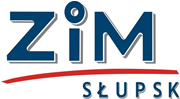 ZAMAWIAJĄCY:ZARZĄD INFRASTRUKTURY MIEJSKIEJ W SŁUPSKUul. Przemysłowa 73, 76-200 Słupsk,który działa w imieniu i na rzecz Miasta Słupsk,Plac Zwycięstwa 3, 76-200 SłupskNumer postępowania nadany przez Zamawiającego:ZP.261.31.2020.ZP2SPECYFIKACJA ISTOTNYCH WARUNKÓW ZAMÓWIENIA(zwana dalej „SIWZ”)W POSTĘPOWANIU O UDZIELENIE ZAMÓWIENIA PUBLICZNEGO PROWADZONYM W TRYBIE PRZETARGU NIEOGRANICZONEGO NA WYKONANIE USŁUGI PN:„Wykonanie prac pielęgnacyjnych zieleni oraz prac konserwacyjnych małej architektury 
na terenach zieleni administrowanych i zarządzanych przez Zarząd Infrastruktury Miejskiej 
w Słupsku”Kod CPV:70.30.00.00-3 – Usługi ogrodnicze50.80.00.00-3 – Różne usługi w zakresie napraw i konserwacjiZAŁĄCZNIKI:Załącznik nr 1 – Formularz „OFERTA”Załącznik nr 2 – Formularz „Pozacenowe kryterium oceny ofert”Załącznik nr 3 - Oświadczenie Wykonawcy składane na podstawie art. 25a ust. 1 Pzp dotyczące spełniania warunków udziału w postępowaniuZałącznik nr 4  – Oświadczenie Wykonawcy składane na podstawie art. 25a ust. 1 Pzp dotyczące przesłanek wykluczenia z postępowaniaZałącznik nr 5  – Oświadczenie o przynależności lub braku przynależności do tej samej grupy kapitałowej, o której mowa w art. 24 ust. 1 pkt 23 ustawy PzpZałącznik nr 6 – Wykaz wykonanych/wykonywanych usługZałącznik nr 7 – Wykaz osóbZałącznik nr 8 - Wykaz narzędziZałącznik nr 9 – Zobowiązanie do oddania do dyspozycji Wykonawcy niezbędnych zasobów na potrzeby realizacji zamówieniaZałącznik nr 10 – Wzór umowyZałącznik nr 11 – Oświadczenie o wypełnianiu obowiązków informacyjnych przewidzianych w art. 13 lub art. 14 RODO wobec osób fizycznych, od których dane osobowe bezpośrednio lub pośrednio pozyskał WykonawcaNazwa oraz adres ZamawiającegoZarząd Infrastruktury Miejskiej w Słupsku, 76-200 Słupsk, ul. Przemysłowa 73,który  działa w imieniu i na rzecz Miasta Słupsk,Plac Zwycięstwa 3, 76-200 SłupskAdres strony internetowej Zamawiającego: https://www.zimslupsk.comPlatforma zakupowa https://platformazakupowa.pl/pn/zimslupskNumer telefonu: +48 59 841 00 91e-mail: zamowienia@zimslupsk.comTryb udzielania zamówienia:Postępowanie o udzielenie niniejszego zamówienia publicznego na wykonanie usługi pn. „Wykonanie prac pielęgnacyjnych zieleni oraz prac konserwacyjnych małej architektury 
na terenach zieleni administrowanych i zarządzanych przez Zarząd Infrastruktury Miejskiej 
w Słupsku”, którego wartość zamówienia nie przekracza kwoty określonej w przepisach wydanych na podstawie art. 11 ust. 8 ustawy Prawo zamówień publicznych (t.j. Dz. U. z 2019 r. poz. 1843 z późn. zm.) prowadzone jest w trybie przetargu nieograniczonego.Niniejsza SIWZ wraz ze wszystkimi załącznikami została udostępniona na stronie internetowej Zamawiającego www.zimslupsk.com za pośrednictwem Platformy zakupowej https://platformazakupowa.pl/pn/zimslupsk i pobierana jest samodzielnie przez Wykonawców.Postępowanie o udzielenie niniejszego zamówienia oznaczone jest znakiem sprawy ZP.261.31.2020.ZP2. Zaleca się, aby Wykonawcy porozumiewając się z Zamawiającym powoływali się na ww. znak sprawy.W sprawach nieuregulowanych niniejszą Specyfikacją Istotnych Warunków Zamówienia (SIWZ) stosuje się przepisy ustawy z dnia 29 stycznia 2004 r. Prawo zamówień publicznych (t.j. Dz.U. z 2019 r. poz. 1843 z późn. zm.), ustawy z dnia 16 kwietnia 2004 r. o ochronie przyrody (Dz. U. z 2020 r., 
poz. 55 z późn. zm.), ustawy z dnia 14 grudnia 2012 r. o odpadach ( Dz. U. z 2020 r., poz. 797 z późn. zm.), odpowiednie przepisy ustawy z dnia 23 kwietnia 1964 r. Kodeks cywilny (t.j. Dz. U. 2020 poz. 1740),  rozporządzenie Parlamentu Europejskiego i Rady (UE) 2016/679 z dnia 27 kwietnia 2016 r. w sprawie ochrony osób fizycznych w związku z przetwarzaniem danych osobowych i w sprawie swobodnego przepływu takich danych oraz uchylenia dyrektywy 95/46/WE (RODO), ustawy o ochronie danych osobowych z dnia 10 maja 2018 r. oraz przepisów szczegółowych, rozporządzenie Ministra Rozwoju z dnia 26 lipca 2016 r. w sprawie rodzajów dokumentów, jakich może żądać zamawiający od wykonawcy w postępowaniu o udzielenie zamówienia (Dz. U. z 2016 r. poz. 1126, z późn. zm.) a także powołane w dalszej treści SIWZ.Zgodnie z art. 14 Ustawy do czynności podejmowanych przez Zamawiającego i Wykonawców w postępowaniu o udzielenie niniejszego zamówienia stosuje się przepisy ustawy z dnia 23 kwietnia 1964 r. – Kodeks cywilny(t.j. Dz. U. z 2019 r. poz. 1145, z późn. zm.), jeżeli przepisy Ustawy nie stanowią inaczej.Postępowanie o udzielenie niniejszego zamówienia prowadzi się w języku polskim.Ilekroć w Specyfikacji Istotnych Warunków Zamówienia jest mowa o:Specyfikacji lub SIWZ – należy przez to rozumieć niniejszą Specyfikację Istotnych Warunków Zamówienia.Wykonawcy – należy przez to rozumieć osobę fizyczną, osobę prawną albo jednostkę organizacyjną nieposiadającą osobowości prawnej, która ubiega się o udzielenie zamówienia publicznego, złożyła ofertę lub zawarła umowę w sprawie zamówienia publicznego.Zamawiającym – należy przez to rozumieć Zarząd Infrastruktury Miejskiej w Słupsku, 76-200 Słupsk, ul. Przemysłowa 73, który  działa w imieniu i na rzecz Miasta Słupsk, Plac Zwycięstwa 3, 76-200 Słupsk, reprezentowany przez Dyrektora.Umowie o podwykonawstwie – należy przez to rozumieć umowę w formie pisemnej o charakterze odpłatnym, której przedmiotem są usługi, dostawy lub roboty budowlane stanowiące część zamówienia publicznego, zawartą między wybranym przez Zamawiającego Wykonawcą a innym podmiotem (podwykonawcą), a w przypadku zamówień publicznych na roboty budowlane także między podwykonawcą a dalszym podwykonawcą lub między dalszymi podwykonawcami.Ustawie lub ustawie Pzp – należy przez to rozumieć ustawę z dnia 29 stycznia 2004 r. Prawo zamówień publicznych (t.j. Dz. U. z 2019 r. poz. 1843 z późn. zm.).Cenie – należy przez to rozumieć cenę w rozumieniu art. 3 ust. 1 pkt 1 i ust. 2 ustawy z dnia 
9 maja 2014 r. o informowaniu o cenach towarów i usług (t.j. Dz. U. z 2019 r. poz. 178).Opis przedmiotu zamówienia:Przedmiotem zamówienia jest pielęgnacja zieleni, w tym wykonanie prac ogrodniczych związanych z
 utrzymaniem i konserwacją zieleni oraz prace konserwacyjne małej architektury na terenach zieleni administrowanych i zarządzanych przez Zarząd Infrastruktury Miejskiej w Słupsku.Zakres przedmiotu zamówienia obejmuje w szczególności:kody CPV:70.30.00.00-3 – Usługi ogrodnicze,50.80.00.00-3 – Różne usługi w zakresie napraw i konserwacji,nawożenie roślin nawozami organicznymi oraz mineralnymi, dolistnie oraz doglebowo na podstawie obserwacji roślin (w ciągu roku wykonano jednokrotnie nawożenie roślin na powierzchni 6.000 m2),pielęgnację skupin krzewów, żywopłotów i różanek (rozkopczykowanie róż wiosną 1x, przekopanie z zaznaczeniem obrysu skupin 1x, cięcie 1x krzewów i róż, strzyżenie żywopłotów 2x, odchwaszczanie 6x, wykonanie oprysków chemicznych przeciwko chorobom i szkodnikom zgodnie z wytycznymi Stacji Sanitarno-Epidemiologicznej 2x, usuwanie przekwitniętych kwiatostanów róż 2x, przykrywanie róż na zimę 1x) na terenach parków i skwerów miejskich (powierzchnia krzewów do pielęgnacji wynosi 51 255,00 m2, żywopłotów 3 322 m2, różanek 5 150 m2 , z uwagi na to, że kilka obiektów zieleni objętych jest gwarancją, wynikającą z przeprowadzenia inwestycji to od czerwca 2021 r. do powierzchni krzewów należy doliczyć dodatkowe 4 176 m2 oraz od sierpnia 2021 r. dodatkowe 1 987 m2),wymianę uszkodzonych palików i  wiązadeł do stabilizacji młodych, nowo posadzonych drzew (średnio w ciągu roku wymieniono 50 sztuk palików i 100 sztuk wiązadeł),wykonanie nasadzeń drzew i krzewów ozdobnych stanowiących rekompensatę przyrodniczą za usuwanie drzew w ramach decyzji Marszałka Województwa Pomorskiego (w 2020 r. posadzono 80 drzew),wykonanie nasadzeń związanych z upamiętnieniem wydarzeń historycznych,  zasłużonych osobistości, z uroczystościami państwowymi, samorządowymi itp.wykonanie nasadzeń ozdobnych roślin rabatowych na kwietnikach miejskich wraz
z pielęgnacją (przekopaniem gleby i przygotowaniem podłoża do sadzenia roślin, sadzeniem roślin, codzienną zmianą daty w kalendarzach kwiatowych od 01 maja do 31 października, nawożeniem roślin 2 x, podlewaniem w czasie długotrwałej suszy min 20 x, usuwaniem przekwitniętych kwiatostanów 2x, odchwaszczaniem 6x, uzupełnianiem roślin w wyniku kradzieży) i likwidacją roślin (w ciągu roku wykonano i pielęgnowano nasadzenia na powierzchni ok. 1.200 m2),wykonanie nowych trawników lub renowacja istniejących, zniszczonych trawników i koszenie trawników (w ciągu ostatniego roku wykonano 250 m2 trawników, renowacji poddano 150 m2, trawników, skoszono 500 m2 trawników),formowanie koron nowo posadzonych, młodych drzew (średnio w ciągu roku Zamawiający wykonuje prace na 100 drzewach),podlewanie roślin w przypadku występowania długotrwałej suszy (Wykonawca winien dysponować polewaczką lub beczkowozem; Zamawiający korzystał z tego rodzaju prac średnio 20x),przesadzenie drzew i krzewów oraz usuwanie krzewów (do usunięcia, których nie jest wymagana decyzja Marszałka Województwa Pomorskiego) wynikające z potrzeb technicznych i administracyjnych lub zagrażających bezpieczeństwu ruchu drogowego, ludzi, mienia lub innych urządzeń, wymagające natychmiastowej interwencji (w ciągu roku przesadzono 2 szt. drzew, 
20 m2 krzewów oraz usunięto łącznie 50 m2 krzewów),zabezpieczanie roślin przed silnymi mrozami - ten rodzaj prac dotyczy tylko roślin bardzo wrażliwych na ujemne temperatury lub nowo posadzonych (w ciągu roku czynność wykonano jednokrotnie na powierzchni 500 m2),otrząsanie krzewów i drzew iglastych oraz żywopłotów z pokrywy śnieżnej – w okresach silnych opadów śniegu nie można dopuszczać do powstania dużych nawisów lub czap śnieżnych z uwagi na możliwość wystąpienia przyduchy roślin lub łamania się gałęzi (w ciągu minionego roku ze względu na znikome opady śniegu tego rodzaju prac nie zlecano),prace ogrodnicze konieczne do wykonania ze względu na stan biologiczny roślin lub zagrożenie zdrowia mieszkańców:natychmiastowe usunięcie niebezpiecznej rośliny – Heracleum sosnowskyi Barszcz Sosnowskiego (czynność wykonano 1x w ciągu roku),likwidacja gniazd os i szerszeni (czynność wykonano 2x w ciągu roku),prace związane z zagospodarowaniem i urządzaniem terenów zieleni w elementy małej architektury tj. zakup i montaż ławek parkowych, koszy na odpady, koszy na psie odchody, gazonów, donic ogrodowych itp. elementów architektury ogrodowej (w ciągu minionego roku ustawiono 
20 ławek, 5 koszy, 10 donic ogrodowych),konserwacja, naprawa lub demontaż zniszczonych na skutek aktów wandalizmu lub działania  czynników atmosferycznych elementów małej architektury (ławek, koszy, donic, gazonów, barierek ochronnych, tablic informacyjnych itp.) poprzez malowanie, impregnację, mycie, dezynfekcję oraz inne prace w zależności od potrzeb,oczyszczanie kratek ściekowych zatkanych liśćmi, kwiatami, gałęziami i innymi nieczystościami (czynność wykonano 2x w ciągu minionego roku),oraz inne prace związane z pielęgnacją roślin, zagospodarowaniem i wyposażeniem terenów zieleni zarządzanych i administrowanych przez ZIM w Słupsku w zależności od potrzeb.Realizacja przedmiotowego zamówienia będzie odbywała się na podstawie zleceń udzielanych przez Zamawiającego w zależności od występujących w tym zakresie potrzeb, stanu zdrowotnego zieleni na terenach objętych zamówieniem oraz przyznanych środków finansowych na dany rok budżetowy. Zamawiający będzie każdorazowo określał szczegółowo zakres rzeczowy zlecanych prac.Wykonawca będzie wykonywał usługę zgodnie z obowiązującymi przepisami prawnymi, normami branżowymi i przy ich właściwym oznakowaniu i zabezpieczeniu we własnym zakresie i na własny koszt.Organizacja prac podczas wykonywania przedmiotu zamówienia winna odpowiadać wymaganiom określonym w aktualnych przepisach dotyczących bezpieczeństwa i higieny pracy oraz zapewniać prawidłowe wykonanie usługi. Usługę należy prowadzić w sposób, który nie będzie naruszał interesów osób trzecich.Wykonawca zapewni kompletne kierownictwo, siłę roboczą, materiały, sprzęt i inne urządzenia niezbędne do wykonania przedmiotu zamówienia.Pracownicy wykonujący prace w terenie muszą być wyposażeni w odzież roboczą, oznakowaną czytelną nazwą firmy.Wykonawca zapewni oznakowanie pojazdów wykonujących usługę i będzie dbał o utrzymanie tego oznakowania w należytym stanie, przez czas wykonywania zleconej usługi w ramach niniejszego zamówienia.Wykonawca winien wykonanie prac każdorazowo zgłosić osobom wyznaczonym przez Zamawiającego do odbioru usługi.W przypadku dokonania kontroli jakości wykonywanego przedmiotu zamówienia, odbioru prac itp. Wykonawca zobowiązany jest zapewnić środek transportu wraz z kierowcą, z co najmniej jednym miejscem do siedzenia dla przedstawiciela Zamawiającego. Koszty transportu obciążają Wykonawcę.Wykonawca prac jest wytwórcą odpadów w związku z realizacją przedmiotu zamówienia. Obowiązek postępowania z zagospodarowaniem wytworzonych odpadów i ich transportem należy do Wykonawcy usług, zgodnie z ustawą z dnia 16 kwietnia 2020 r. o odpadach (t.j. Dz. U. z 2020 poz. 797 z późn. zm.). Na żądanie Zamawiającego Wykonawca zobowiązany jest dostarczyć Zamawiającemu dokument lub dokumenty potwierdzające zagospodarowanie odpadów zgodnie z ww. ustawą.Za szkody wynikłe w czasie wykonywania usługi, jak również za wszelkie zdarzenia powstałe z tej przyczyny odpowiedzialny jest Wykonawca prac od dnia otrzymania zlecenia do dnia odebrania prac przez Zamawiającego.W przypadku zniszczenia lub uszkodzenia w toku realizacji zamówienia ciągów pieszych, jezdnych, jezdni, elementów małej architektury tj. ławki, kosze na odpady, donice, barierki ochronne, tablice informacyjne itp. lub drzew i krzewów, Wykonawca zobowiązany jest do naprawienia tych elementów i doprowadzenia ich do stanu poprzedniego, a w przypadku zieleni do jej odtworzenia.Wykonawca będzie ponosił odpowiedzialność wobec Zamawiającego lub osób trzecich za szkody powstałe w wyniku niewykonania lub niewłaściwego wykonania usługi, a także za szkody wyrządzone przez pracowników Wykonawcy oraz osoby trzecie w przypadku nie dołożenia przez Wykonawcę należytej staranności przy wykonywaniu przedmiotu zamówienia. Wykonawca musi posiadać przez cały okres obowiązywania zamówienia ubezpieczenie od odpowiedzialności cywilnej w zakresie prowadzonej działalności gospodarczej za szkody wyrządzone w związku z realizacją przedmiotu zamówienia z sumą ubezpieczenia nie mniejszą niż 100 000 PLN dla jednej i wszystkich szkód. Wykonawca w terminie 7 dni, licząc od dnia zawarcia umowy zobowiązany jest przedłożyć Zamawiającemu dowód zawarcia umowy ubezpieczenia oraz dowód opłacenia składki. Jeżeli okres ubezpieczenia będzie krótszy niż okres trwania niniejszej umowy, Wykonawca zobowiązany jest do przedłużenia ubezpieczenia i przedłożenia Zamawiającemu dokumentów, o których mowa w niniejszym punkcie. Wykonawca zobowiązany jest do informowania Zamawiającego o wszelkich zmianach treści zawartej umowy ubezpieczenia, o której mowa powyżej, w terminie 5 dni roboczych od dnia ich wejścia w życie.Zamawiający wymaga od Wykonawcy udzielenia gwarancji na:posadzone drzewa i krzewy na okres nie krótszy niż 12 miesięcy licząc od dnia odbioru wykonanych prac. Dla właściwego utrzymania nasadzeń drzew i krzewów zapewniającego odbiór materiału po zakończeniu okresu gwarancji, Zamawiający zaleca  wykonanie następujących prac w ramach okresu udzielonej gwarancji: podlewanie – 10x w sezonie wegetacyjnym,nawożenie – 1x wiosną nawozem o spowolnionym uwalnianiu składników pokarmowych typu np. Osmocote,wykonanie mis wokół drzew lub krzewów – 1x w roku oraz ich odchwaszczanie -  6x w sezonie wegetacyjnym,usuwanie odrostów korzeniowych tzw. „dzikich” pędów – 2x w sezonie wegetacyjnym,wymiana uschniętych i uszkodzonych sadzonek – 1x w ciągu roku,cięcia formujące i pielęgnacyjne (przycięcie złamanych, chorych lub krzyżujących się gałęzi) – 1x w ciągu roku.Koszty wykonania ww. prac Wykonawca winien wkalkulować w cenę oferty.Gwarancja na  posadzone drzewa i krzewy stanowi jedno z kryterium oceny ofert  o wadze punktowej 10 i będzie oceniana zgodnie z zasadami wskazanymi w pkt 20 SIWZ.urządzenia małej architektury, która będzie odpowiadać okresowi gwarancji udzielonemu przez ich producentów i liczony będzie od dnia odbioru prac związanych z ustawieniem i/lub zamontowaniem urządzeń małej architektury.Zamawiający wymaga od Wykonawcy udzielenia rękojmi za wady fizyczne na wykonane prace objęte przedmiotem zamówienia, na okres 12 miesięcy licząc od  dnia odbioru obejmującego realizację prac zgodnych z poszczególnym zleceniem.  Zamawiający na podstawie art. 29 ust. 3a Ustawy wymaga zatrudnienia na podstawie umowy o pracę przez Wykonawcę lub podwykonawcę osób wykonujących w trakcie realizacji zamówienia czynności podstawowe z zakresu wykonywania pielęgnacji zieleni.W trakcie realizacji zamówienia Zamawiający uprawniony jest do wykonywania czynności kontrolnych wobec Wykonawcy odnośnie spełniania przez Wykonawcę lub podwykonawcę wymogu zatrudnienia na podstawie umowy o pracę osób wykonujących wskazane w pkt. 3.17 SIWZ czynności. Zamawiający uprawniony jest w szczególności do:żądania oświadczeń i dokumentów w zakresie potwierdzenia spełniania ww. wymogów i dokonywania ich oceny,żądania wyjaśnień w przypadku wątpliwości w zakresie potwierdzenia spełniania ww. wymogów,przeprowadzenia kontroli na miejscu wykonywania świadczenia.W trakcie realizacji zamówienia na każde wezwanie Zamawiającego w wyznaczonym w tym wezwaniu terminie Wykonawca przedłoży Zamawiającemu wskazane poniżej dowody w celu potwierdzenia spełnienia wymogu zatrudnienia na podstawie umowy o pracę przez Wykonawcę lub podwykonawcę osób wykonujących wskazane w pkt 3.17 SIWZ czynności w trakcie zamówienia:oświadczenie wykonawcy lub podwykonawcy o zatrudnieniu na podstawie umowy o pracę osób wykonujących czynności, których dotyczy wezwanie Zamawiającego. Oświadczenie to powinno zawierać w szczególności: dokładne określenie podmiotu składającego oświadczenie, datę złożenia oświadczenia, wskazanie, że objęte wezwaniem czynności wykonują osoby zatrudnione na podstawie umowy o pracę wraz ze wskazaniem liczby tych osób, rodzaju umowy o pracę i wymiaru etatu oraz podpis osoby uprawnionej do złożenia oświadczenia w imieniu Wykonawcy lub podwykonawcy,poświadczoną za zgodność z oryginałem odpowiednio przez Wykonawcę lub podwykonawcę kopię umowy/umów o pracę osób wykonujących w trakcie realizacji zamówienia czynności, których dotyczy ww. oświadczenie Wykonawcy lub podwykonawcy (wraz z dokumentem regulującym zakres obowiązków, jeżeli został sporządzony). Kopia umowy/umów powinna zostać zanonimizowana w sposób zapewniający ochronę danych osobowych pracowników, zgodnie z przepisami Rozporządzenia Parlamentu Europejskiego i Rady (UE) 2016/679 z dnia 
27 kwietnia 2016 r. w sprawie ochrony osób fizycznych w związku z przetwarzaniem danych osobowych i w sprawie swobodnego przepływu takich danych oraz uchylenia dyrektywy 95/46/WE (RODO), ustawy z dnia 10 maja 2018 r. o ochronie danych osobowych 
(tj. w szczególności bez adresów, nr PESEL pracowników, wysokości wynagrodzenia). Imię i nazwisko pracownika nie podlega anonimizacji. Informacje takie jak: data zawarcia umowy, rodzaj umowy o pracę i wymiar etatu powinny być możliwe do zidentyfikowania,zaświadczenie właściwego oddziału ZUS, potwierdzające opłacenie przez Wykonawcę lub podwykonawcę składek na ubezpieczenie społeczne i zdrowotne z tytułu zatrudnienia na podstawie umów o pracę za ostatni okres rozliczeniowy,poświadczoną za zgodność z oryginałem odpowiednio przez Wykonawcę lub podwykonawcę kopię dowodu potwierdzającego zgłoszenie pracownika przez pracodawcę do ubezpieczeń, zanonimizowaną w sposób zapewniający ochronę danych osobowych pracowników, zgodnie z przepisami ustawy z dnia 10 maja 2018 r. o ochronie danych osobowych. Imię i nazwisko pracownika nie podlega anonimizacji.Z tytułu niespełnienia przez Wykonawcę lub podwykonawcę wymogu zatrudnienia na podstawie umowy o pracę osób wykonujących wskazane w punkcie 3.17 SIWZ czynności Zamawiający przewiduje sankcję w postaci obowiązku zapłaty przez Wykonawcę kary umownej w wysokości określonej w istotnych postanowieniach umowy w sprawie zamówienia publicznego. Niezłożenie przez Wykonawcę w wyznaczonym przez Zamawiającego terminie żądanych przez Zamawiającego dowodów w celu potwierdzenia spełnienia przez Wykonawcę lub podwykonawcę wymogu zatrudnienia na podstawie umowy o pracę traktowane będzie jako niespełnienie przez Wykonawcę lub podwykonawcę wymogu zatrudnienia na podstawie umowy o pracę osób wykonujących wskazane w pkt 3.17 SIWZ czynności.W przypadku uzasadnionych wątpliwości co do przestrzegania prawa pracy przez Wykonawcę lub podwykonawcę, Zamawiający może zwrócić się o przeprowadzenie kontroli przez Państwową Inspekcję Pracy.Warunki realizacji przedmiotu zamówienia wskazano we wzorze umowy stanowiącym Załącznik nr 10 do SIWZ.Zamówienia częściowe i oferta wariantowa:Zamawiający nie dopuszcza możliwości składania ofert częściowych. Zamawiający nie dopuszcza składania ofert wariantowych.Treść oferty musi odpowiadać treści Specyfikacji Istotnych Warunków Zamówienia.Informacja o przewidywanych zamówieniach, o których mowa w art. 67 ust. 1 pkt 6:Zamawiający nie przewiduje możliwości udzielenia zamówienia na podstawie art. 67 ust. 1 pkt 6 ustawy.Termin wykonania zamówienia:Wymagany termin wykonania zamówienia: 24 miesiące.Warunki udziału w postępowaniu:O udzielenie zamówienia mogą ubiegać się Wykonawcy, którzy nie podlegają wykluczeniu oraz spełniają określone przez Zamawiającego warunki udziału w postępowaniu.O udzielenie zamówienia mogą ubiegać się Wykonawcy, którzy spełniają warunki dotyczące zdolności technicznej lub zawodowej:Zamawiający uzna ten warunek za spełniony, jeżeli Wykonawca wykaże, żewykonał, a w przypadku usług okresowych lub ciągłych również wykonuje, w okresie ostatnich 3 lat przed upływem terminu składania ofert, a jeżeli okres prowadzenia działalności jest krótszy – w tym okresie, co najmniej jedną usługę (umowę) trwającą co najmniej 12 miesięcy, obejmującą pielęgnację zieleni na terenie cmentarzy komunalnych lub w pasach drogowych dróg publicznych, na terenach miejskich lub w parkach i/lub skwerach miejskich, o wartości nie mniejszej niż 200.000,00 zł brutto, skieruje do koordynowania i realizacji zamówienia jedną osobę odpowiedzialną za realizację zamówienia i kontrolę jakości wykonanej usługi - kierownika, posiadającą wykształcenie minimum techniczne ogrodnicze oraz doświadczenie na stanowisku kierownika przy realizacji co najmniej jednej usługi (zadania) w zakresie pielęgnacji zieleni,dysponuje lub będzie dysponował minimum:ciągnikiem z przyczepą – szt. 1,samochodem dostawczym do 3,5 t – szt. 1,opryskiwaczem – szt. 1,kosiarką spalinową wózkową – szt. 2,kosiarką spalinową żyłkową – szt. 2,piłą spalinową/nożycami spalinowymi – szt. 2,sekatorami – szt. 2,polewaczką z beczkowozem – szt. 1.Zamawiający pod pojęciem „pielęgnacji zieleni” rozumie wszelkie prace wykonywane w celu zapewnienia właściwego i prawidłowego wzrostu drzew, krzewów, bylin i innych roślin ozdobnych.Zamawiający pod pojęciem „drogi publicznej” rozumie drogi, o których mowa w ustawie z dnia 21 marca 1985 r. o drogach publicznych (t.j. Dz. U. z 2020 r., poz. 470 z późn. zm.).Zamawiający wymaga, aby Wykonawca dysponował ww. potencjałem kadrowym przez cały okres realizacji przedmiotu zamówienia.Przesłanki wykluczenia Wykonawców:Z postępowania o udzielenie zamówienia wyklucza się Wykonawcę, w stosunku do którego zachodzi którakolwiek z okoliczności, o których mowa w art. 24 ust. 1 pkt 12-23 ustawy Pzp.Dodatkowo Zamawiający wykluczy Wykonawcę, w stosunku do którego zachodzi okoliczność, o której mowa w art. 24 ust. 5 pkt 1 ustawy Pzp, tj. w stosunku do którego otwarto likwidację, w zatwierdzonym przez sąd układzie w postępowaniu restrukturyzacyjnym jest przewidziane zaspokojenie wierzycieli przez likwidację jego majątku lub sąd zarządził likwidację jego majątku w trybie art. 332 ust. 1 ustawy z dnia 15 maja 2015 r. - Prawo restrukturyzacyjne (t.j. Dz. U. z 2020 r. poz. 814 z późn. zm.) lub którego upadłość ogłoszono, z wyjątkiem Wykonawcy, który po ogłoszeniu upadłości zawarł układ zatwierdzony prawomocnym postanowieniem sądu, jeżeli układ nie przewiduje zaspokojenia wierzycieli przez likwidację majątku upadłego, chyba że sąd zarządził likwidację jego majątku w trybie art. 366 ust. 1 ustawy z dnia 28 lutego 2003 r. - Prawo upadłościowe (t.j. Dz. U. z 2020r. poz. 1228).Wykluczenie Wykonawcy następuje zgodnie z art. 24 ust. 7 ustawy Pzp.Wykonawca, który podlega wykluczeniu na podstawie art. 24 ust. 1 pkt 13 i 14 oraz 16-20 ustawy Pzp, lub na podstawie art. 24 ust. 5 pkt 1 ustawy Pzp może przedstawić dowody na to, że podjęte przez niego środki są wystarczające do wykazania jego rzetelności, w szczególności udowodnić naprawienie szkody wyrządzonej przestępstwem lub przestępstwem skarbowym, zadośćuczynienie pieniężne za doznaną krzywdę lub naprawianie szkody, wyczerpujące wyjaśnienie stanu faktycznego oraz współpracę z organami ścigania oraz podjęcie konkretnych środków technicznych, organizacyjnych i kadrowych, które są odpowiednie dla zapobiegania dalszym przestępstwom lub przestępstwom skarbowym lub nieprawidłowemu postępowaniu Wykonawcy. Regulacji, o której mowa w zdaniu pierwszym nie stosuje się, jeżeli wobec Wykonawcy, będącego podmiotem zbiorowym, orzeczono prawomocnym wyrokiem sądu zakaz ubiegania się o udzielenie zamówienia oraz nie upłynął określony w tym wyroku okres obowiązywania tego zakazu.Wykonawca nie podlega wykluczeniu, jeżeli Zamawiający, uwzględniając wagę i szczególne okoliczności czynu Wykonawcy, uzna za wystarczające dowody przedstawione na podstawie pkt 8.4 SIWZ.W przypadkach, o których mowa w art. 24 ust. 1 pkt 19 ustawy Pzp, przed wykluczeniem Wykonawcy, Zamawiający zapewni temu Wykonawcy możliwość udowodnienia, że jego udział w przygotowaniu postępowania o udzielenie zamówienia nie zakłóci konkurencji. Zamawiający wskazuje w protokole sposób zapewnienia konkurencji.Zamawiający może wykluczyć Wykonawcę na każdym etapie postępowania o udzielenie zamówienia.Wykaz oświadczeń lub dokumentów, potwierdzających spełnianie warunków udziału w postępowaniu oraz brak podstaw wykluczenia:Do oferty sporządzonej w oparciu o formularz „OFERTA”, stanowiący Załącznik nr 1 do SIWZ należy dołączyć w formie pisemnej aktualne na dzień składania ofert:oświadczenie Wykonawcy składane na podstawie art. 25a ust. 1 ustawy Pzp w związku z art. 22 ust. 1 pkt 2 ustawy Pzp dotyczące spełniania warunków udziału w postępowaniu, stanowiące Załącznik nr 3 do SIWZ,oświadczenie Wykonawcy składane na podstawie art. 25a ust. 1 ustawy Pzp w związku z art. 24 ust. 1 pkt 12-22 oraz art. 24 ust. 5 pkt 1 ustawy Pzp dotyczące przesłanek wykluczenia z postępowania, stanowiące Załącznik nr 4 do SIWZ.Wykonawca w terminie do 3 dni od dnia zamieszczenia na stronie internetowej informacji, o której mowa w art. 86 ust. 5 ustawy Pzp, przekazuje Zamawiającemu za pośrednictwem operatora pocztowego w rozumieniu ustawy z dnia 23 listopada 2012 r. – Prawo pocztowe (t.j. Dz. U. z 2020 r. poz. 1041),  osobiście, za pośrednictwem posłańca lub za pośrednictwem formularza Wyślij wiadomość zamieszczonego na stronie https://platformazakupowa.pl/pn/zimslupsk  oświadczenie o przynależności lub braku przynależności do tej samej grupy kapitałowej, o której mowa w art. 24 ust. 1 pkt 23 ustawy Pzp. Wraz ze złożeniem oświadczenia, Wykonawca może przedstawić dowody, że powiązania z innym Wykonawcą nie prowadzą do zakłócenia konkurencji w postępowaniu o udzielenie zamówienia. Propozycję treści oświadczenia stanowi Załącznik nr 5 do SIWZ.Wykonawca, który powołuje się na zasoby innych podmiotów, w celu wykazania braku istnienia wobec nich podstaw wykluczenia oraz spełniania, w zakresie, w jakim powołuje się na ich zasoby, warunków udziału w postępowaniu zamieszcza informacje o tych podmiotach  w oświadczeniach, o których mowa w pkt 9.1 SIWZ.Wykonawca, który zamierza powierzyć wykonanie części zamówienia podwykonawcom, w celu wykazania braku istnienia wobec nich podstaw wykluczenia z udziału w postępowaniu zamieszcza informacje o podwykonawcach w oświadczeniach, o których mowa w pkt 9.1 SIWZ.W przypadku wspólnego ubiegania się o zamówienie przez wykonawców oświadczenia, o których mowa w pkt 9.1 SIWZ składa każdy z wykonawców wspólnie ubiegających się o zamówienie. Dokumenty te potwierdzają spełnianie warunków udziału w postępowaniu oraz brak podstaw wykluczenia w zakresie, w którym każdy z wykonawców wykazuje spełnianie warunków udziału w postępowaniu oraz brak podstaw wykluczenia.Wykonawca, którego oferta została najwyżej oceniona, na wezwanie Zamawiającego w wyznaczonym terminie nie krótszym niż 5 dni, składa aktualne na dzień złożenia oświadczeń lub dokumentów potwierdzających okoliczności, o których mowa w art. 25 ust. 1 Ustawy w zakresie:potwierdzenia spełniania warunków udziału w postępowaniu:wykaz usług wykonanych, a w przypadku świadczeń okresowych lub ciągłych wykonywanych, w okresie ostatnich 3 lat przed upływem terminu składania ofert, a jeżeli okres prowadzenia działalności jest krótszy – w tym okresie, wraz z podaniem ich wartości, przedmiotu, dat wykonania i podmiotów, na rzecz których usługi zostały wykonane, oraz załączeniem dowodów określających czy te usługi zostały wykonane lub są wykonywane należycie, przy czym dowodami, o których mowa, są referencje bądź inne dokumenty wystawione przez podmiot, na rzecz którego usługi były wykonywane, a w przypadku świadczeń okresowych lub ciągłych są wykonywane, a jeżeli z uzasadnionej przyczyny o obiektywnym charakterze wykonawca nie jest w stanie uzyskać tych dokumentów – oświadczenie wykonawcy, zgodnie z treścią załącznika nr 6 do SIWZ; w przypadku świadczeń okresowych lub ciągłych nadal wykonywanych referencje bądź inne dokumenty potwierdzające ich należyte wykonywanie powinny być wydane nie wcześniej niż 3 miesiące przed upływem terminu składania ofert,wykaz osób, skierowanych przez Wykonawcę do realizacji zamówienia publicznego, w szczególności odpowiedzialnych za świadczenie usług, kontrolę jakości lub kierowanie robotami budowlanymi, wraz z informacjami na temat ich kwalifikacji zawodowych, uprawnień, doświadczenia i wykształcenia niezbędnych do wykonania zamówienia publicznego, a także zakresu wykonywanych przez nie czynności oraz informacją o podstawie do dysponowania tymi osobami, zgodnie z treścią załącznika nr 7 do SIWZ,wykaz narzędzi, wyposażenia zakładu lub urządzeń technicznych dostępnych wykonawcy w celu wykonania zamówienia publicznego wraz z informacją o podstawie do dysponowania tymi zasobami, zgodnie z treścią załącznika nr 8 do SIWZ,potwierdzenia braku podstaw do wykluczenia Wykonawcy z udziału w postępowaniu:odpis z właściwego rejestru lub centralnej ewidencji i informacji o działalności gospodarczej, jeżeli odrębne przepisy wymagają wpisu do rejestru lub ewidencji, w celu potwierdzenia braku podstaw wykluczenia na podstawie art. 24 ust. 5 pkt 1 ustawy Pzp.Jeżeli wykaz, oświadczenia lub inne złożone przez Wykonawcę dokumenty budzą wątpliwości Zamawiającego, może on zwrócić się bezpośrednio do właściwego podmiotu, na rzecz którego usługi były wykonane lub są wykonywane, o dodatkowe informacje lub dokumenty w tym zakresie.Jeżeli jest to niezbędne do zapewnienia odpowiedniego przebiegu postępowania o udzielenie zamówienia, Zamawiający może na każdym etapie postępowania wezwać wykonawców do złożenia wszystkich lub niektórych oświadczeń lub dokumentów potwierdzających, że nie podlegają wykluczeniu, spełniają warunki udziału w postępowaniu lub kryteria selekcji, a jeżeli zachodzą uzasadnione podstawy do uznania, że złożone uprzednio oświadczenia lub dokumenty nie są już aktualne, do złożenia aktualnych oświadczeń lub dokumentów.Zgodnie z art. 24aa ustawy Pzp Zamawiający może, w postępowaniu prowadzonym w trybie przetargu nieograniczonego, najpierw dokonać oceny ofert, a następnie zbadać, czy Wykonawca, którego oferta została oceniona jako najkorzystniejsza, nie podlega wykluczeniu oraz spełnia warunki udziału w postępowaniu.Jeżeli Wykonawca ma siedzibę lub miejsce zamieszkania poza terytorium Rzeczypospolitej Polskiej, zamiast dokumentu, o którym mowa w pkt 9.6. ppkt 2 lit. a) SIWZ składa dokument lub dokumenty wystawione w kraju, w którym Wykonawca ma siedzibę lub miejsce zamieszkania, potwierdzające odpowiednio, że nie otwarto jego likwidacji ani nie ogłoszono upadłości, wystawione nie wcześniej niż 6 miesięcy przed upływem terminu składania ofert.Jeżeli w kraju, w którym Wykonawca ma siedzibę lub miejsce zamieszkania lub miejsce zamieszkania ma osoba, której dokument dotyczy, nie wydaje się dokumentów, o których mowa w pkt 9.10 SIWZ, zastępuje się je dokumentem zawierającym odpowiednio oświadczenie Wykonawcy, ze wskazaniem osoby albo osób uprawnionych do jego reprezentacji, lub oświadczenie osoby, której dokument miał dotyczyć, złożone przed notariuszem lub organem sądowym, administracyjnym albo organem samorządu zawodowego lub gospodarczego właściwym ze względu na siedzibę lub miejsce zamieszkania Wykonawcy lub miejsce zamieszkania tej osoby. Dokument powinien być wystawiony nie wcześniej niż 6 miesięcy przed upływem terminu składania ofert.W przypadku wątpliwości co do treści dokumentu złożonego przez Wykonawcę, Zamawiający może zwrócić się do właściwych organów odpowiednio kraju, w którym Wykonawca ma siedzibę lub miejsce zamieszkania lub miejsce zamieszkania ma osoba, której dokument dotyczy, o udzielenie niezbędnych informacji dotyczących tego dokumentu.Informacja dla Wykonawców polegających na zasobach innych podmiotów, na zasadach określonych w art. 22a ustawy Pzp oraz zamierzających powierzyć wykonanie części zamówienia podwykonawcom:Wykonawca może w celu potwierdzenia spełniania warunków udziału w postępowaniu, w stosownych sytuacjach oraz w odniesieniu do konkretnego zamówienia, lub jego części, polegać na zdolnościach technicznych lub zawodowych lub sytuacji finansowej lub ekonomicznej innych podmiotów, niezależnie od charakteru prawnego łączących go z nimi stosunków prawnych.Wykonawca, który polega na zdolnościach lub sytuacji innych podmiotów, musi udowodnić Zamawiającemu, że realizując zamówienie, będzie dysponował niezbędnymi zasobami tych podmiotów, w szczególności przedstawiając zobowiązanie tych podmiotów do oddania mu do dyspozycji niezbędnych zasobów na potrzeby realizacji zamówienia – Załącznik nr 9 do SIWZ.Zamawiający oceni, czy udostępniane Wykonawcy przez inne podmioty zdolności techniczne lub zawodowe lub ich sytuacja zawodowa lub ekonomiczna, pozwalają na wykazanie przez Wykonawcę spełniania warunków udziału w postępowaniu oraz zbada, czy nie zachodzą wobec tego podmiotu podstawy wykluczenia, o których mowa w art. 24 ust. 1 pkt 13-22 oraz art. 24 ust. 5 pkt 1 Ustawy.W odniesieniu do warunków dotyczących wykształcenia, kwalifikacji zawodowych lub doświadczenia, wykonawcy mogą polegać na zdolnościach innych podmiotów, jeżeli podmioty te realizują roboty budowlane lub usługi, do realizacji których te zdolności są wymagane.Zamawiający żąda od Wykonawcy, który polega na zdolnościach lub sytuacji innych podmiotów na zasadach określonych w art. 22a Ustawy, przedstawienia w odniesieniu do tych podmiotów dokumentów wymienionych w pkt 9.6 ppkt 2 lit. a) SIWZ.Jeżeli zdolności techniczne lub zawodowe lub sytuacja ekonomiczna lub finansowa, podmiotu, o którym mowa w pkt 10.1 SIWZ nie potwierdzają spełnienia przez Wykonawcę warunków udziału w postępowaniu lub zachodzą wobec tych podmiotów podstawy wykluczenia, Zamawiający żąda, aby Wykonawca w terminie określonym przez Zamawiającego:zastąpił ten podmiot innym podmiotem lub podmiotami lubzobowiązał się do osobistego wykonania odpowiedniej części zamówienia, jeżeli wykaże zdolności techniczne lub zawodowe lub sytuację finansową lub ekonomiczną, o których mowa w pkt 10.1 SIWZ.W celu oceny, czy Wykonawca polegając na zdolnościach lub sytuacji innych podmiotów na zasadach określonych w art. 22a Ustawy, będzie dysponował niezbędnymi zasobami w stopniu umożliwiającym należyte wykonanie zamówienia publicznego oraz oceny, czy stosunek łączący Wykonawcę z tymi podmiotami gwarantuje rzeczywisty dostęp do ich zasobów, Zamawiający może żądać dokumentów, które określają w szczególności:zakres dostępnych Wykonawcy zasobów innego podmiotu,sposób wykorzystania zasobów innego podmiotu, przez Wykonawcę, przy wykonywaniu zamówienia publicznego,zakres i okres udziału innego podmiotu przy wykonywaniu zamówienia publicznego,czy podmiot, na zdolnościach którego Wykonawca polega w odniesieniu do warunków udziału w postępowaniu dotyczących wykształcenia, kwalifikacji zawodowych lub doświadczenia, zrealizuje roboty budowlane lub usługi, których wskazane zdolności dotyczą.Wykonawca, który powołuje się na zasoby innych podmiotów, w celu wykazania braku istnienia wobec nich podstaw wykluczenia oraz spełniania, w zakresie, w jakim powołuje się na ich zasoby, warunków udziału w postępowaniu, zamieszcza informacje o tych podmiotach w oświadczeniach, o których mowa w pkt 9.1 SIWZ.Informacja dla wykonawców wspólnie ubiegających się o udzielenie zamówienia:W przypadku wykonawców wspólnie ubiegających się o udzielenie zamówienia, zgodnie z art. 23 ust. 2 ustawy Pzp, wykonawcy ustanawiają pełnomocnika do reprezentowania ich w postępowaniu o udzielenie zamówienia albo reprezentowania w postępowaniu i zawarcia umowy w sprawie zamówienia publicznego. W takim przypadku należy dołączyć pełnomocnictwo do reprezentowania wszystkich wykonawców wspólnie ubiegających się o udzielenie zamówienia.W przypadku wspólnego ubiegania się o zamówienie przez wykonawców, oświadczenia sporządzone odpowiednio według Załącznika nr 3 i nr 4 do SIWZ składa każdy z wykonawców wspólnie ubiegających się o zamówienie. Dokumenty te potwierdzają spełnianie warunków udziału w postępowaniu oraz brak podstaw wykluczenia w zakresie, w którym każdy z wykonawców wykazuje spełnianie warunków udziału w postępowaniu oraz brak podstaw wykluczenia.W przypadku wspólnego ubiegania się o udzielenie zamówienia przez wykonawców oświadczenie o przynależności lub braku przynależności do tej samej grupy kapitałowej, o którym mowa w pkt 9.2. SIWZ składa każdy z wykonawców.Jeżeli oferta wykonawców wspólnie ubiegających się o udzielenie zamówienia, została wybrana, Zamawiający żąda przed zawarciem umowy w sprawie zamówienia publicznego umowy regulującej współpracę tych wykonawców.Podwykonawstwo:Zgodnie z art. 36a ust. 1 ustawy Pzp Wykonawca może powierzyć wykonanie części zamówienia podwykonawcy.Na podstawie art. 36b ust. 1 ustawy Pzp Zmawiający żąda wskazania przez Wykonawcę w ofercie części zamówienia, których wykonanie zamierza powierzyć podwykonawcom, i podania przez Wykonawcę firm podwykonawców (o ile są już znane).W przypadku zamówień na roboty budowlane lub usługi, które mają być wykonane w miejscu podlegającym bezpośredniemu nadzorowi Zamawiającego, Zamawiający żąda, aby przed przystąpieniem do wykonania zamówienia Wykonawca, o ile są już znane, podał nazwy albo imiona i nazwiska oraz dane kontaktowe podwykonawców i osób do kontaktu z nimi, zaangażowanych w takie roboty budowlane lub usługi. Wykonawca zawiadamia Zamawiającego o wszelkich zmianach danych, o których mowa w zdaniu pierwszym, w trakcie realizacji zamówienia, a także przekazuje informacje na temat nowych podwykonawców, którym w późniejszym okresie zamierza powierzyć realizację robót budowlanych lub usług.Jeżeli zmiana albo rezygnacja z podwykonawcy dotyczy podmiotu, na którego zasoby Wykonawca powoływał się, na zasadach określonych w art. 22a ust. 1 ustawy Pzp, w celu wykazania spełniania warunków udziału w postępowaniu lub kryteriów selekcji, Wykonawca jest zobowiązany wykazać Zamawiającemu, iż proponowany inny podwykonawca lub Wykonawca samodzielnie spełnia je w stopniu nie mniejszym niż podwykonawca, na którego zasoby wykonawca powoływał się w trakcie postępowania o udzielenie zamówienia.Informacje o sposobie porozumiewania się Zamawiającego z Wykonawcami oraz przekazywania oświadczeń lub dokumentów a także wskazanie osób uprawnionych do porozumiewania się z wykonawcami:Postępowanie o udzielenie zamówienia prowadzi się z zachowaniem formy pisemnej.Niniejsze postępowanie prowadzone jest w języku polskim.Komunikacja między Zamawiającym a Wykonawcami, w szczególności składanie dokumentów, oświadczeń, wniosków (innych niż wnioski o dopuszczenie do udziału w postępowaniu), zawiadomień, zapytań oraz przekazywanie informacji odbywa się zgodnie z wyborem Zamawiającego za pośrednictwem operatora pocztowego w rozumieniu ustawy z dnia 23 listopada 2012 r. – Prawo pocztowe (t.j. Dz. U. z 2020 r. poz. 1041),  osobiście, za pośrednictwem posłańca lub przy użyciu środków komunikacji elektronicznej w rozumieniu ustawy z dnia 18 lipca 2002 r. o świadczeniu usług drogą elektroniczną (t.j. Dz. U. z 2020 r. poz. 344) lub elektronicznie za pośrednictwem dostępnej na stronie Zamawiającego Platformy zakupowej https://platformazakupowa.pl/pn/zimslupsk Jeżeli Zamawiający lub Wykonawca przekazują oświadczenia, wnioski, zawiadomienia oraz informacje przy użyciu środków komunikacji elektronicznej w rozumieniu ustawy z dnia 18 lipca 2002 r. o świadczeniu usług drogą elektroniczną, każda ze Stron na żądanie drugiej Strony niezwłocznie potwierdza fakt ich otrzymania. W przypadku nie wywiązania się przez Wykonawcę 
z powyższego obowiązku, Zamawiający domniema, iż pismo wysłane przez Zamawiającego na adres e-mail wskazany przez Wykonawcę zostało mu doręczone w sposób umożliwiający zapoznanie się Wykonawcy z jego treścią.Sposób sporządzania dokumentów w postaci papierowej i elektronicznych, oświadczeń lub elektronicznych kopii dokumentów lub oświadczeń musi być zgodny z wymaganiami określonymi w:Rozporządzeniu Prezesa Rady Ministrów z dnia 27 czerwca 2017 r. w sprawie użycia środków komunikacji elektronicznej w postępowaniu o udzielenie zamówienia publicznego oraz udostępniania i przechowywania dokumentów elektronicznych,Rozporządzeniu Prezesa Rady Ministrów z dnia 17 października 2018 r. zmieniające rozporządzenie w sprawie użycia środków komunikacji elektronicznej w postępowaniu o udzielenie zamówienia publicznego oraz udostępniania i przechowywania dokumentów elektronicznych,Rozporządzeniu Prezesa Rady Ministrów z dnia 24 grudnia 2019 r. zmieniające rozporządzenie w sprawie użycia środków komunikacji elektronicznej w postępowaniu o udzielenie zamówienia publicznego oraz udostępniania i przechowywania dokumentów elektronicznych,Rozporządzeniu Ministra Rozwoju z dnia 26 lipca 2016 r. w sprawie rodzajów dokumentów, jakich może żądać Zamawiający od Wykonawcy w postępowaniu o udzielenie zamówienia,Rozporządzeniu Ministra Przedsiębiorczości i Technologii z dnia 16 października 2018 r. zmieniające rozporządzenie w sprawie rodzajów dokumentów, jakich może żądać Zamawiający od Wykonawcy w postępowaniu o udzielenie zamówienia,Rozporządzeniu Ministra Rozwoju z dnia 16 grudnia 2019 r. zmieniające rozporządzenie zmieniające w sprawie rodzajów dokumentów, jakich może żądać Zamawiający od Wykonawcy w postępowaniu o udzielenie zamówienia.Dokumenty lub oświadczenia, o których mowa w rozporządzeniu w sprawie rodzajów dokumentów, jakich może żądać zamawiający od wykonawcy w postępowaniu o udzielenie zamówienia:w postaci papierowej – składane są w oryginale lub kopii poświadczonej za zgodność z oryginałem,w postaci elektronicznej - składane są w oryginale w postaci dokumentu elektronicznego lub w elektronicznej kopii dokumentu lub oświadczenia poświadczonej za zgodność z oryginałemPoświadczenia za zgodność z oryginałem dokonuje odpowiednio Wykonawca, podmiot, na którego zdolnościach lub sytuacji polega Wykonawca, wykonawcy wspólnie ubiegający się o udzielenie zamówienia publicznego albo podwykonawca, w zakresie dokumentów lub oświadczeń, które każdego z nich dotyczą.Poświadczenie za zgodność z oryginałem następuje poprzez opatrzenie kopii dokumentu lub kopii oświadczenia, o której mowa w pkt 13.6. SIWZ, sporządzonych w postaci papierowej, własnoręcznym podpisem.Poświadczenie za zgodność z oryginałem elektronicznej kopii dokumentu lub oświadczenia, o której mowa w pkt 13.6. SIWZ, następuje przy użyciu kwalifikowanego podpisu elektronicznego.Jeżeli oryginał dokumentu lub oświadczenia, o którym mowa w art. 25 ust. 1 ustawy Pzp, lub inne dokumenty lub oświadczenia składane w postępowaniu o udzielenie zamówienia, nie zostały sporządzone w postaci dokumentu elektronicznego, Wykonawca może sporządzić i przekazać elektroniczną kopię posiadanego dokumentu lub oświadczenia.W przypadku przekazywania przez Wykonawcę elektronicznej kopii dokumentu lub oświadczenia, opatrzenie jej kwalifikowanym podpisem elektronicznym przez Wykonawcę albo odpowiednio przez podmiot, na którego zdolnościach lub sytuacji polega Wykonawca na zasadach określonych w art. 22a ustawy Pzp, albo przez podwykonawcę jest równoznaczne z poświadczeniem elektronicznej kopii dokumentu lub oświadczenia za zgodność z oryginałem.W przypadku przekazywania przez Wykonawcę dokumentu elektronicznego w formacie poddającym dane kompresji, opatrzenie pliku zawierającego skompresowane dane kwalifikowanym podpisem elektronicznym jest równoznaczne z poświadczeniem przez Wykonawcę za zgodność z oryginałem wszystkich elektronicznych kopii dokumentów zawartych w tym pliku, z wyjątkiem kopii poświadczonych odpowiednio przez innego Wykonawcę ubiegającego się wspólnie z nim o udzielenie zamówienia, przez podmiot, na którego zdolnościach lub sytuacji polega Wykonawca, albo przez podwykonawcę.Zamawiający może żądać przedstawienia oryginału lub notarialnie poświadczonej kopii dokumentów lub oświadczeń, o których mowa w rozporządzeniu w sprawie rodzajów dokumentów, jakich może żądać zamawiający od wykonawcy w postępowaniu o udzielenie zamówienia, wyłącznie wtedy, gdy złożona kopia jest nieczytelna lub budzi wątpliwości co do jej prawdziwości.Dokumenty lub oświadczenia, o których mowa w rozporządzeniu w sprawie rodzajów dokumentów, jakich może żądać zamawiający od wykonawcy w postępowaniu o udzielenie zamówienia, sporządzone w języku obcym są składane wraz z tłumaczeniem na język polski.Oferty oraz oświadczenie, o którym mowa w art. 25a ustawy Pzp, składa się pod rygorem nieważności w formie pisemnej - w postaci papierowej lub w postaci elektronicznej, opatrzone odpowiednio własnoręcznym podpisem albo kwalifikowanym podpisem elektronicznym.Wyjaśnienia treści SIWZ:Wykonawca może zwrócić się do Zamawiającego o wyjaśnienie treści SIWZ. Zamawiający jest obowiązany udzielić wyjaśnień niezwłocznie, jednak nie później niż na 2 dni przed upływem terminu składania ofert, pod warunkiem, że wniosek o wyjaśnienie treści specyfikacji istotnych warunków zamówienia wpłynął do Zamawiającego nie później niż do końca dnia, w którym upływa połowa wyznaczonego terminu składania ofert,jeżeli wniosek o wyjaśnienie treści specyfikacji istotnych warunków zamówienia wpłynął po upływie terminu składania wniosku, o którym mowa w ppkt 1 lub dotyczy udzielonych wyjaśnień, Zamawiający może udzielić wyjaśnień albo pozostawić wniosek bez rozpoznania,przedłużenie terminu składania ofert nie wpływa na bieg terminu składania wniosku, o którym mowa w ppkt 1,treść zapytań wraz z wyjaśnieniami Zamawiający przekazuje Wykonawcom, którym przekazał SIWZ, bez ujawniania źródła zapytania oraz zamieszcza na stronie internetowej, na której zamieszczono SIWZ – Platforma zakupowa https://platformazakupowa.pl/pn/zimslupsk , bez ujawniania źródła zapytania,w uzasadnionych przypadkach Zamawiający może w każdym czasie przed upływem terminu składania ofert zmienić treść specyfikacji istotnych warunków zamówienia. Dokonaną w ten sposób zmianę Zamawiający udostępnia na stronie internetowej, na której zamieszczono SIWZ – Platforma zakupowa https://platformazakupowa.pl/pn/zimslupsk,Wykonawcy związani są wszelkimi zmianami i wyjaśnieniami do specyfikacji istotnych warunków zamówienia zamieszczonymi na stronie internetowej Zamawiającego. W związku z powyższym Zamawiający zaleca bieżące monitorowanie strony internetowej, na której zamieszczono SIWZ – Platforma zakupowa https://platformazakupowa.pl/pn/zimslupsk, w celu zapoznania się z ewentualnymi odpowiedziami na zapytania do SIWZ bądź wyjaśnieniami SIWZ lub wprowadzonymi zmianami do SIWZ.Osoby uprawnione do porozumiewania się z Wykonawcami:w zakresie przedmiotu zamówienia – p. Magdalena Klimczak – Kierownik Działu Zieleni i Lasów ZIM w Słupsku,p. Martyna Niemczyk – Starszy Inspektor Działu Zieleni i Lasów ZIM w Słupsku,w zakresie procedury zamówień publicznych:p. Emanuela Sowińska - Kierownik Działu Zamówień Publicznych ZIM w Słupsku,p. Dorota Muńska – Starszy specjalista Działu Zamówień Publicznych ZIM w Słupsku.Tel. 59/ 841 00 91, e-mail: zamowienia@zimslupsk.com, Platforma zakupowa https://platformazakupowa.pl/pn/zimslupskWymagania dotyczące wadium:Wykonawca przystępujący do przetargu jest zobowiązany wnieść wadium w wysokości: 6 000,00 zł (sześć tysięcy złotych 00/100).Wadium wnosi się przed upływem terminu składania ofert. Wadium musi obejmować cały okres związania ofertą.Wadium może być wniesione w jednej lub kilku następujących formach:pieniądzu,poręczeniach bankowych, lub poręczeniach spółdzielczej kasy oszczędnościowo-kredytowej, z tym że poręczenie kasy jest zawsze poręczeniem pieniężnym,gwarancjach bankowych,gwarancjach ubezpieczeniowych,poręczeniach udzielanych przez podmioty, o których mowa w art. 6b ust. 5 pkt 2 ustawy z dnia 9 listopada 2000 r. o utworzeniu Polskiej Agencji Rozwoju Przedsiębiorczości (Dz.U. z 2020 r. poz. 299).Wadium w formie pieniężnej należy wnieść przelewem na rachunek bankowy Zamawiającego: 
39 1140 1153 0000 2179 2400 1003.Wadium wniesione w pieniądzu Zamawiający przechowuje na rachunku bankowym.W przypadku wadium wniesionego w formie innej niż pieniężna:w postaci papierowej – oryginał dokumentu wniesienia wadium należy złożyć wraz z ofertą w oddzielnej kopercie. Opakowanie z wadium powinno być oznaczone nazwą i adresem Wykonawcy oraz napisem: Wadium do postępowania na wykonanie usługi pn.. Znak sprawy: ZP.261.31.2020.ZP2.w postaci elektronicznej – oryginał dokumentu wniesienia wadium, tj. opatrzonego kwalifikowanym podpisem elektronicznym osób upoważnionych do jego wystawienia należy złożyć w formie elektronicznej wraz z ofertą.Wadium wniesione w formie innej niż pieniądz musi obejmować odpowiedzialność za wszystkie przypadki powodujące utratę wadium przez Wykonawcę określone w art. 46 ust. 4a i 5 Ustawy.Z treści gwarancji musi wynikać bezwarunkowe i na każde żądanie zgłoszone przez Zamawiającego w terminie związania ofertą, zobowiązanie Gwaranta do wypłaty Zamawiającemu pełnej kwoty wadium w okolicznościach określonych w art. 46 ust. 4a i ust. 5 ustawy Pzp.Wadium należy wnieść przed upływem terminu składania ofert, przy czym wadium wniesione w pieniądzu za pomocą przelewu bankowego Zamawiający będzie uważał za skuteczne tylko wówczas, gdy bank prowadzący rachunek Zamawiającego potwierdzi, że otrzymał taki przelew przed upływem terminu składania ofert.Zamawiający zwraca wadium wszystkim wykonawcom niezwłocznie po wyborze oferty najkorzystniejszej lub unieważnieniu postępowania, z wyjątkiem Wykonawcy, którego oferta została wybrana jako najkorzystniejsza, z zastrzeżeniem zawartym w art. 46 ust. 4a Ustawy.Wykonawcy, którego oferta została wybrana jako najkorzystniejsza, Zamawiający zwraca wadium niezwłocznie po zawarciu umowy w sprawie zmówienia publicznego oraz wniesieniu zabezpieczenia należytego wykonania umowy.Zamawiający zwraca niezwłocznie wadium na wniosek Wykonawcy, który wycofał ofertę przed upływem terminu składania ofert.Zamawiający żąda ponownego wniesienia wadium przez Wykonawcę, któremu zwrócono wadium na podstawie pkt. 14.10 SIWZ jeżeli w wyniku rozstrzygnięcia odwołania jego oferta została wybrana jako najkorzystniejsza. Wykonawca wnosi wadium w terminie określonym przez Zamawiającego.Jeżeli wadium wniesiono w pieniądzu, Zamawiający zwraca je wraz z odsetkami wynikającymi z umowy rachunku bankowego, na którym było ono przechowywane, pomniejszone o koszty prowadzenia rachunku bankowego oraz prowizji bankowej za przelew pieniędzy na rachunek bankowy wskazany przez Wykonawcę.Zgodnie z art. 46 ust. 4a Ustawy Zamawiający zatrzymuje wadium wraz z odsetkami, jeżeli Wykonawca w odpowiedzi na wezwanie, o którym mowa w art. 26 ust. 3 i 3a Ustawy, z przyczyn leżących po jego stronie, nie złożył oświadczeń lub dokumentów potwierdzających okoliczności, o których mowa w art. 25 ust. 1 Ustawy, oświadczenia, o którym mowa w art. 25a ust. 1 ustawy Pzp, pełnomocnictw lub nie wyraził zgody na poprawienie omyłki, o której mowa w art. 87 ust. 2 pkt 3 ustawy Pzp, co spowodowało brak możliwości wybrania oferty złożonej przez Wykonawcę jako najkorzystniejszej. Zgodnie z art. 46 ust. 5 Ustawy Zamawiający zatrzymuje wadium wraz z odsetkami, jeżeli Wykonawca, którego oferta została wybrana:odmówił podpisania umowy w sprawie zamówienia publicznego na warunkach określonych w ofercie,zawarcie umowy w sprawie zamówienia publicznego stało się niemożliwe z przyczyn leżących po stronie Wykonawcy.Termin związania ofertą:Wykonawca pozostaje związany ofertą przez okres 30 dni. Bieg terminu związania ofertą rozpoczyna się wraz z upływem terminu składania ofert.W przypadku wniesienia odwołania po upływie terminu składania ofert bieg terminu związania ofertą ulega zawieszeniu do czasu ogłoszenia orzeczenia przez Krajową Izbę Odwoławczą.Wykonawca samodzielnie lub na wniosek Zamawiającego może przedłużyć termin związania ofertą, z tym, że Zamawiający może tylko raz, co najmniej 3 dni przed upływem terminu związania ofertą zwrócić się do Wykonawców o wyrażenie zgody na przedłużenie terminu o oznaczony okres, nie dłuższy jednak niż 60 dni.Odmowa wyrażenia zgody, o której mowa w pkt 15.3 SIWZ nie powoduje utraty wadium.Przedłużenie terminu związania ofertą jest dopuszczalne tylko z jednoczesnym przedłużeniem okresu ważności wadium, albo jeżeli nie jest to możliwe, z wniesieniem nowego wadium na przedłużony okres związania ofertą. Jeżeli przedłużenie terminu związania ofertą dokonywane jest po wyborze oferty najkorzystniejszej, obowiązek wniesienia nowego wadium lub jego przedłużenia dotyczy jedynie Wykonawcy, którego oferta została wybrana jako najkorzystniejsza.Opis sposobu przygotowania oferty:Każdy Wykonawca może złożyć tylko jedną ofertę obejmującą realizację przedmiotu zamówienia. Treść oferty musi odpowiadać treści specyfikacji istotnych warunków zamówienia. Przygotowując ofertę Wykonawca winien dokładnie zapoznać się z treścią wszystkich dokumentów składających się na SIWZ, które należy odczytywać wraz z ewentualnymi wyjaśnieniami i/lub zmianami wnoszonymi przez Zamawiającego w trakcie  przeprowadzania postępowania.Ofertę należy sporządzić wg formularza OFERTA (załącznik nr 1 do SIWZ) oraz załączyć wymagane oświadczenia i dokumenty.Instrukcja złożenia oferty w postaci papierowej:Oferta powinna być podpisana przez osobę upoważnioną do reprezentowania Wykonawcy, zgodnie z formą reprezentacji Wykonawcy określoną w rejestrze lub innym dokumencie, właściwym dla danej formy organizacyjnej Wykonawcy albo przez upełnomocnionego przedstawiciela WykonawcyWszystkie strony oferty zaleca się kolejno ponumerować. Wszystkie strony (kartki) zaleca się spiąć (zszyć) w sposób uniemożliwiający dekompletacjęBłędy zaleca się poprawiać poprzez skreślenie z utrzymaniem czytelności skreślonych wyrażeń lub liczb. Wszelkie poprawki lub zmiany w tekście oferty zaleca się parafować i datować własnoręcznie przez osobę podpisującą ofertęOfertę zaleca się złożyć w dwóch kopertach: zewnętrznej i wewnętrznej. Kopertę zewnętrzną należy zabezpieczyć w sposób trwały, uniemożliwiający odczytanie treści oferty przed jej otwarciem, zaadresować na Zarząd Infrastruktury Miejskiej w Słupsku, ul. Przemysłowa 73, 
76-200 Słupsk oraz oznaczyć napisem:Przetarg nieograniczony – oferta na „Wykonanie prac pielęgnacyjnych zieleni oraz prac konserwacyjnych małej architektury na terenach zieleni administrowanych i zarządzanych przez Zarząd Infrastruktury Miejskiej w Słupsku”ZP.261.31.2020.ZP2Nie otwierać przed dniem 4 grudnia 2020 godz. 10:15.Na kopercie wewnętrznej należy podać nazwę i adres WykonawcyWykonawca może wprowadzić zmiany w złożonej ofercie lub ją wycofać, pod warunkiem, że uczyni to przed upływem terminu składania ofert. Zarówno zmiana jak i wycofanie oferty wymagają zachowania formy pisemnej. W takim przypadku należy powiadomić Zamawiającego, składając zmiany lub powiadomienie o wycofaniu oferty według takich samych zasad jak składanie oferty, tj. w kopertach, odpowiednio oznakowanych „zmiana oferty” lub „wycofanie oferty”.Zamawiający nie ponosi odpowiedzialności za otwarcie oferty w przypadku nieprawidłowego oznaczenia na kopercie.Zamawiający informuje, iż zgodnie z art. 8 ust. 3 Ustawy, nie ujawnia się informacji stanowiących tajemnicę przedsiębiorstwa, w rozumieniu przepisów o zwalczaniu nieuczciwej konkurencji, jeżeli Wykonawca, nie później niż w terminie składania ofert, w sposób niebudzący wątpliwości zastrzegł, że nie mogą być one udostępniane oraz wykazał, załączając stosowne wyjaśnienia, iż zastrzeżone informacje stanowią tajemnicę przedsiębiorstwa. Wykonawca nie może zastrzec informacji, o których mowa w art. 86 ust. 4 Ustawy. Wszelkie informacje stanowiące tajemnicę przedsiębiorstwa w rozumieniu ustawy z dnia 16 kwietnia 1993 roku o zwalczaniu nieuczciwej konkurencji (Dz. U. z 2020 r. poz. 1913), które Wykonawca pragnie zastrzec jako tajemnicę przedsiębiorstwa winny być załączone w osobnej kopercie, opatrzone napisem „Informacje stanowiące tajemnicę przedsiębiorstwa – nie udostępniać”, z zachowaniem kolejności numerowania stron. Zastrzeżone informacje należy wskazać w formularzu OFERTA stanowiącym załącznik nr 1 do SIWZ. W przypadku niezabezpieczenia przez Wykonawcę w ofercie informacji zastrzeżonych zgodnie z postanowieniami niniejszej SIWZ, Wykonawcy nie przysługują żadne roszczenia wobec Zamawiającego.Instrukcja złożenia oferty w postaci elektronicznej:Wykonawca składa ofertę za pośrednictwem https://platformazakupowa.pl/pn/zimslupsk,instrukcja składania oferty oraz wysyłania wiadomości została opisana na stronie  https://platformazakupowa.pl/pn/zimslupsk, w zakładce „instrukcje”,wymagania techniczne i organizacyjne związane  z wykorzystaniem Platformy zostały opisane 
w Regulaminie korzystania z platformy https://platformazakupowa.pl/pn/zimslupskw przypadku pytań technicznych związanych z działaniem systemu prosimy o skorzystanie 
z pomocy Centrum Wsparcia Klienta platformazakupowa.pl pod nr tel. 22 101 02 02, adresem email: cwk@platformazakupowa.plWykonawca może przed upływem terminu składania ofert wycofać ofertę. Ścieżka wycofania oferty i złożenia nowej oferty została opisana w instrukcji składania oferty oraz wysyłania wiadomości na stronie  https://platformazakupowa.pl/pn/zimslupsk . Wraz z ofertą powinny być złożone:oświadczenia wymagane postanowieniami pkt 9.1. SIWZ,zobowiązanie wymagane postanowieniami pkt 10.2. SIWZ,formularz Pozacenowe kryterium oceny ofert,jeżeli Wykonawca działa przez pełnomocników do oferty należy dołączyć notarialnie poświadczoną kopię pełnomocnictwa lub pełnomocnictwo w oryginale, z którego wynikają zasady reprezentacji obowiązujące u danego Wykonawcy,Wykonawca, który powołuje się na zasoby innego podmiotu, w celu wykazania braku istnienia wobec niego podstaw wykluczenia oraz spełniania, w zakresie, w jakim powołuje się na jego zasoby, warunków udziału w postępowaniu do oferty musi dołączyć zobowiązanie innego podmiotu do oddania mu do dyspozycji niezbędnych zasobów na potrzeby realizacji zamówienia,oryginał dokumentu wniesienia wadium, w przypadku gdy wadium wniesione zostało w formie innej niż pieniądz.Wykonawcy ponoszą wszelkie koszty własne związane z przygotowaniem i złożeniem ofert niezależnie od wyniku postępowania. Zamawiający w żadnym przypadku nie odpowiada za koszty poniesione przez Wykonawców w związku z przygotowaniem i złożeniem oferty. Wykonawcy zobowiązują się nie podnosić jakichkolwiek roszczeń z tego tytułu względem Zmawiającego, 
z zastrzeżeniem art. 93 ust. 4 Ustawy. Składanie ofert przez https://platformazakupowa.pl/pn/zimslupsk jest dla Wykonawców całkowicie bezpłatne.Oferty podmiotów zagranicznych oraz wszystkie dokumenty sporządzone w języku obcym muszą być złożone wraz z tłumaczeniem na język polski. Zamawiający uzna wersję polskojęzyczną oferty jako wersję wiążącą.Oferta powinna być podpisana elektronicznym kwalifikowanym podpisem przez osobę upoważnioną do reprezentowania Wykonawcy, zgodnie z formą reprezentacji Wykonawcy określoną w rejestrze lub innym dokumencie, właściwym dla danej formy organizacyjnej Wykonawcy albo przez upełnomocnionego przedstawiciela Wykonawcy.Wartości pieniężne, określone w walutach obcych, wykazane we wszystkich dokumentach, dowodach składanych przez Wykonawcę w ofercie, winny być przeliczone na PLN wg kursu średniego ogłoszonego przez NBP na dzień, w którym ogłoszenie o zamówieniu zostało opublikowane w Biuletynie Zamówień Publicznych.W przypadku kiedy wartości pieniężne zostaną wykazane przez Wykonawcę w innej walucie niż PLN, Zamawiający dokona przeliczenia tych wartości na PLN wg kursu średniego ogłoszonego przez NBP na dzień, w którym ogłoszenie o zamówieniu zostało opublikowane w Biuletynie Zamówień Publicznych.Oferta jest jawna, z wyjątkiem informacji stanowiących tajemnicę przedsiębiorstwa w rozumieniu przepisów o zwalczaniu nieuczciwej konkurencji, jeżeli Wykonawca nie później niż w terminie składania ofert, zastrzegł, że nie mogą być one udostępnione oraz wykazał, iż zastrzeżone informacje stanowią tajemnicę przedsiębiorstwa.Obowiązki wynikające z RODO:Wykonawca ubiegając się o udzielenie niniejszego zamówienia publicznego jest zobowiązany do wypełnienia wszystkich obowiązków formalno-prawnych związanych z udziałem w postępowaniu. Do obowiązków tych należą m.in. obowiązki wynikające z RODO, w szczególności obowiązek informacyjny przewidziany w art. 13 RODO względem osób fizycznych, których dane osobowe dotyczą, i od których dane te Wykonawca bezpośrednio pozyskał. Jednakże obowiązek informacyjny wynikający z art. 13 RODO nie będzie miał zastosowania, gdy i w zakresie, w jakim osoba fizyczna, której dane dotyczą, dysponuje już tymi informacjami (vide: art. 13 ust. 4 RODO).Ponadto Wykonawca będzie musiał wypełnić obowiązek informacyjny wynikający z art. 14 RODO względem osób fizycznych, których dane przekazuje Zamawiającemu, i których dane pośrednio pozyskał, chyba że ma zastosowanie co najmniej jedno z wyłączeń, o których mowa w art. 14 ust. 5 RODO. W celu zapewnienia, że Wykonawca wypełnił ww. obowiązki informacyjne oraz ochrony prawnie uzasadnionych interesów osoby trzeciej, której dane zostały przekazane w związku z udziałem Wykonawcy w postępowaniu zobowiązuje się Wykonawcę do złożenia w postępowaniu o udzielenie zamówienia publicznego oświadczenia o wypełnieniu przez niego obowiązków informacyjnych przewidzianych w art. 13 lub art. 14 RODO wg oświadczenia o treści wskazanej w formularzu „OFERTA” (załącznik nr 1 do SIWZ).Miejsce oraz termin składania i otwarcia ofert:Oferty należy złożyć w siedzibie Zamawiającego, w sekretariacie Zarządu Infrastruktury Miejskiej 
w Słupsku, ul. Przemysłowa 73, 76-200 Słupsk lub za pośrednictwem platformy zakupowej https://platformazakupowa.pl/pn/zimslupsk, w terminie do dnia 4 grudnia 2020 r., do godz. 10:00.Otwarcie ofert nastąpi w siedzibie Zamawiającego, Zarząd Infrastruktury Miejskiej w Słupsku, 
ul. Przemysłowa 73, 76-200 Słupsk, w dniu 4 grudnia 2020 r. o godz. 10:15. Oferty złożone 
w postaci elektronicznej zostaną otwarte za pośrednictwem Platformy zakupowej.Otwarcie ofert jest jawne.Bezpośrednio przed otwarciem ofert Zamawiający poda kwotę, jaką zamierza przeznaczyć na sfinansowanie zamówienia.Podczas otwarcia ofert Zamawiający poda nazwy (firmy) oraz adresy Wykonawców, a także     informacje dotyczące ceny, terminu wykonania zamówienia, okresu gwarancji i warunków płatności zawartych w ofertach.Niezwłocznie po otwarciu ofert Zamawiający zamieści na:https://platformazakupowa.pl/pn/zimslupsk  informacje dotyczące:kwoty, jaką zamierza przeznaczyć na sfinansowanie zamówienia,firm oraz adresów Wykonawców, którzy złożyli oferty w terminie,ceny, terminu wykonania zamówienia, okresu gwarancji i warunków płatności zawartych 
w ofertach.Zamawiający niezwłocznie zwraca ofertę, która została złożona po terminie - dotyczy ofert złożonych w postaci papierowej.Opis sposobu obliczenia ceny:Wykonawca określi cenę oferty poprzez określenie stawek i wskaźników cenotwórczych zawartych             w formularzu „OFERTA” -  stawka roboczogodziny (netto), koszty pośrednie, zysk i koszty zakupu materiałów.W oparciu o określone stawki i wskaźniki cenotwórcze, o których mowa w pkt 18.1. niniejszego rozdziału Wykonawca w formularzu „OFERTA” (załącznik nr 1 do SIWZ), pod tabelą określi roboczogodzinę netto z narzutami.Wynagrodzenie za wykonanie przedmiotu zamówienia jest wynagrodzeniem kosztorysowym wyliczonym każdorazowo w oparciu o wskaźniki cenotwórcze określone w ofercie.Wynagrodzenie za pracę  sprzętu oraz materiały użyte do realizacji przedmiotu zamówienia będzie wyliczane na poziomie średnich cen w oparciu o aktualne publikacje Ośrodka Wdrożeń Ekonomiczno-Organizacyjnych „SEKOCENBUD” dla województwa pomorskiego.Wykonawca znając zakres prac i cel ich wykonania ma obowiązek uwzględnić w cenie oferty wszystkie koszty towarzyszące, niezbędne do prawidłowego wykonywania zamówienia, w szczególności koszty dostaw, dojazdu, transportu, podatków, gwarancji, ubezpieczenia.Stawki i wskaźniki cenotwórcze netto, określone przez Wykonawcę w formularzu „OFERTA” (załącznik nr 1 do SIWZ) nie będą zmieniane w toku realizacji przedmiotu zamówienia i nie będą podlegały waloryzacji, za wyjątkiem przypadków szczegółowo opisanych we wzorze umowy stanowiącym załącznik nr 10 do SIWZ.Do wyceny przedmiotu zamówienia Wykonawca będzie doliczał obowiązujący podatek od towarów i usług VAT, właściwy do poszczególnych rodzajów wykonanych usług.Rozliczenie za usługi nastąpi na podstawie faktycznie wykonanych usług zgodnych z poszczególnym zleceniem, stwierdzonych dokonanym odbiorem prac, według stawek i wskaźników cenotwórczych, określonych przez Wykonawcę w formularzu „OFERTA”.Cena oferty (roboczogodzina netto i roboczogodzina netto z narzutami) ma być wyrażona w PLN zgodnie z polskim systemem płatniczym, z dokładnością do drugiego miejsca po przecinku.Sposób zapłaty i rozliczenia za realizację niniejszego zamówienia określone zostały szczegółowo we wzorze umowy – załącznik nr 10 do SIWZ.Zamawiający nie przewiduje udzielania zaliczek na poczet wykonania zamówienia.Waluta oferty oraz waluta rozliczeń związanych z realizacją niniejszego zamówienia publicznego:Wszelkie rozliczenia i płatności pomiędzy Zamawiającym a Wykonawcami dokonywane będą w walucie polskiej PLN. Zamawiający nie dopuszcza rozliczeń w żadnej obcej walucie.Opis kryteriów, którymi Zamawiający będzie się kierował przy wyborze oferty wraz z podaniem znaczenia tych kryteriów oraz sposobu oceny ofert – dotyczy wszystkich części:Przy wyborze oferty Zamawiający będzie się kierował następującymi kryteriami oceny ofert: Kryterium 1: Cena C – waga punktowa 60 Kryterium 2: Doświadczenie osoby wyznaczonej do kontroli jakości wykonanej usługi D - waga punktowa 30 Kryterium 3: Gwarancja na posadzone drzewa i krzewy G – waga punktowa 10.Ocenie w oparciu o ww. kryteria oceny ofert poddawane są wyłącznie oferty niepodlegające odrzuceniu. W trakcie oceny ofert, kolejno ocenianym ofertom, zostaną przyznane punkty wg poniższego wzoru:P = C + D + GSuma punktów (P) stanowi sumę „Ceny” C, „Doświadczenia osoby wyznaczonej do kontroli jakości wykonanej usługi” D i „Gwarancji na posadzone drzewa i krzewy G.Kryterium 1: C „Cena”: Kryterium „Cena” będzie rozpatrywane i oceniane zgodnie z zasadami:kryterium „Cena” zawiera następujące podkryteria:Rg – Stawka roboczogodziny z narzutami – waga punktowa 15,Kz – Wskaźnik procentowy kosztów zakupu – waga punktowa 45,do oceny ofert będzie brana stawka roboczogodziny z narzutami i wskaźnik procentowy kosztów zakupu, wskazane przez Wykonawcę w formularzu „OFERTA”,Zamawiający przy ocenie ofert kierować się będzie najniższą stawką roboczogodziny z narzutami w złotych i najniższym wskaźnikiem procentowym kosztów zakupu, liczba punktów otrzymanych za kryterium „Cena” wyliczana będzie w następujący sposób:kolejno ocenianym ofertom zostaną przyznane punkty wg poniższego wzoru:C = Rg + Kz Suma punktów (C) stanowi sumę podkryterium „Stawka roboczogodziny z narzutami” Rg i podkryterium „Wskaźnik procentowy kosztów zakupu” Kz.punkty za podkryterium „Stawka roboczogodziny z narzutami” Rg przyznane zostaną wg poniższego wzoru:                                      Najniższa oferowana Rg spośród wszystkich ocenianych  ofertRg (ilość punktów) = --------------------------------------------------------------------------------- x 15                                                                       Rg ocenianej ofertypunkty za podkryterium „Wskaźnik procentowy kosztów zakupu” Kz przyznane zostaną wg poniższego wzoru:                                      Najniższy oferowany Kz spośród wszystkich ocenianych  ofertKz (ilość punktów) = --------------------------------------------------------------------------------- x 45                                                                                Kz ocenianej ofertyUWAGA: Zaproponowany przez Wykonawcę w formularzu OFERTA (załącznik nr 1 do SIWZ) wskaźnik procentowy kosztów zakupu (Kz) musi być przedstawiony 
w wartościach większych od zera.Kryterium 2: D „Doświadczenia osoby wyznaczonej do kontroli jakości wykonanej usługi”: Kryterium „Doświadczenie osoby wyznaczonej do kontroli jakości wykonanej usługi” będzie rozpatrywane i oceniane zgodnie z zasadami:za wykazanie dla osoby wyznaczonej do kontroli jakości wykonanej usługi (zadania) posiadającej wykształcenie minimum techniczne ogrodnicze oraz doświadczenia na stanowisku kierownika przy realizacji usługi w zakresie pielęgnacji zieleni Zamawiający przyzna punkty: 0, 15, 30,kryterium „Doświadczenie osoby wyznaczonej do kontroli jakości wykonanej usługi” oceniane będzie na podstawie ilości usług (zadań) spełniających poniższe wymagania, podanych przez Wykonawcę w formularzu „Pozacenowe kryteria oceny ofert”, zgodnie z poniższą punktacją:0 pkt – za wykazanie doświadczenia na stanowisku kierownika przy realizacji co najmniej jednej usługi (zadaniu) w zakresie pielęgnacji zieleni,15 pkt -  za wykazanie doświadczenia na stanowisku kierownika przy realizacji dwóch usług (zadań) w zakresie pielęgnacji zieleni, 30 pkt -  za wykazanie doświadczenia na stanowisku kierownika przy realizacji trzech lub więcej usług (zadań) w zakresie pielęgnacji zieleni,niewskazanie w formularzu „Pozacenowe kryteria oceny ofert” doświadczenia osoby wyzna-czonej do kontroli jakości wykonanej usługi (imię i nazwisko oraz przynajmniej jednej wykona-nej usługi/zadania) nie skutkuje odrzuceniem oferty na podstawie art. 89 ust. 1 pkt 2 Ustawy jako oferty, której treść nie odpowiada treści SIWZ, a oferta otrzyma w tym kryterium 0 pkt.Kryterium 3: G „Gwarancja na posadzone drzewa i krzewy”:Kryterium „Gwarancja na posadzone drzewa i krzewy” będzie rozpatrywane i oceniane zgodnie z zasadami:w tym kryterium można maksymalnie uzyskać 10 punktów; Zamawiający kierować się będzie kryterium najdłuższego okresu gwarancji na posadzone drzewa i krzewy,w ramach kryterium „Okres gwarancji na posadzone drzewa i krzewy” punkty zostaną przyznane na podstawie okresu gwarancji na posadzone drzewa i krzewy zadeklarowanego przez Wykonawcę w formularzu „OFERTA”,Wykonawca może zaproponować okres gwarancji na posadzone drzewa i krzewy w miesiącach – 12 miesięcy lub 18 miesięcy lub 24 miesiące.liczba punktów w kryterium „Okres gwarancji na posadzone drzewa i krzewy” zostanie przyznana w następujący sposób:zadeklarowany okres gwarancji na posadzone drzewa i krzewy 12 miesięcy, licząc od dnia odbioru prac dotyczących posadzenia drzew i/lub krzewów – 0 pkt,zadeklarowany okres gwarancji na posadzone drzewa i krzewy 18 miesięcy, licząc od dnia odbioru prac dotyczących posadzenia drzew i/lub krzewów – 5 pkt,zadeklarowany okres gwarancji na posadzone drzewa i krzewy 24 miesiące, licząc od dnia odbioru prac dotyczących posadzenia drzew i/lub krzewów – 10 pkt.Zamawiający nie dopuszcza zaoferowania okresów pośrednich. W przypadku błędnego wypełnienia formularza OFERTA w zakresie kryterium „Okres gwarancji na posadzone drzewa i krzewy” G, tj. braku wskazania, bądź wskazania innego niż opisany powyżej okres gwarancji, oferta otrzyma 0 pkt, a okres gwarancji zostanie przyjęty jako minimalny (12 miesięcy).Okres gwarancji na urządzenia małej architektury nie stanowi kryterium oceny ofert - będzie odpowiadać okresowi gwarancji udzielonemu przez ich producentów i liczony będzie od dnia odbioru prac związanych z ustawieniem i/lub zamontowaniem urządzeń małej architektury. W toku oceny ofert Zamawiający zastosuje zaokrąglenie wyników z dokładnością do dwóch miejsc po przecinku.Zamawiający nie przewiduje wyboru najkorzystniejszej oferty z zastosowaniem aukcji elektronicznej.W toku badania i oceny ofert Zamawiający może żądać od Wykonawców wyjaśnień dotyczących treści złożonych ofert. Niedopuszczalne jest prowadzenie między Zamawiającym a Wykonawcą negocjacji dotyczących złożonej oferty oraz, z zastrzeżeniem pkt 20.6 SIWZ, dokonywanie jakichkolwiek zmian w jej treści.Zamawiający poprawia w ofercie:oczywiste omyłki pisarskie,oczywiste omyłki rachunkowe z uwzględnieniem konsekwencji rachunkowych dokonywanych poprawek,inne omyłki polegające na niezgodności oferty ze specyfikacją istotnych warunków zamówienia, niepowodujące istotnych zmian w treści ofertyniezwłocznie zawiadamiając o tym Wykonawcę, którego oferta została poprawiona.Informacje o formalnościach, jakie powinny zostać dopełnione po wyborze oferty w celu zawarcia umowy w sprawie zamówienia publicznego:O wyborze oferty Zamawiający zawiadamia zgodnie z art. 92 ustawy Pzp.Przed zawarciem umowy o zamówienie publiczne Zamawiający żąda od Wykonawcy:jeżeli zostanie wybrana oferta wykonawców wspólnie ubiegających się o udzielenie zamówienia, przed zawarciem umowy w sprawie zamówienia publicznego, wymaga się przedstawienia umowy regulującej współpracę wykonawców.Zamawiający zawiera umowę w sprawie zamówienia publicznego, z zastrzeżeniem art. 183 ustawy Pzp, w terminie nie krótszym niż 5 dni od dnia przesłania zawiadomienia o wyborze najkorzystniejszej oferty, jeżeli zawiadomienie to zostało przesłane przy użyciu środków komunikacji elektronicznej, albo 10 dni - jeżeli zostało przesłane w inny sposób.Zamawiający może zawrzeć umowę w sprawie zamówienia publicznego przed upływem terminów, o których mowa w pkt 21.3 SIWZ, jeżeli złożono tylko jedną ofertę lub upłynął termin do wniesienia odwołania na czynności Zamawiającego wymienione w art. 180 ust. 2 ustawy Pzp lub w następstwie jego wniesienia Izba ogłosiła wyrok lub postanowienie kończące postępowanie odwoławcze.Jeżeli umowę ma podpisać osoba lub osoby reprezentujące Wykonawcę inna(-e) niż osoba(-y) podpisująca(-e) ofertę, Wykonawca  najpóźniej w dniu wyznaczonym na zawarcie z nim umowy, przed jej podpisaniem przekaże Zamawiającemu pełnomocnictwo upoważniające wskazaną(-e) osobę(-y) do zawarcia umowy. Przedłożenie pełnomocnictwa nie jest wymagane, jeżeli upoważnienie do zawarcia (podpisania) umowy przez wskazane osoby wynika z dokumentów załączonych do oferty.Wymagania dotyczące zabezpieczenia należytego wykonania umowy:Zamawiający nie wymaga wniesienia zabezpieczenia należytego wykonania umowy. Wzór umowy w sprawie niniejszego zamówienia publicznego:Wzór umowy w sprawie niniejszego zamówienia publicznego zawarty jest w załączniku nr 10 do SIWZ.Zgodnie z treścią art. 144 ust. 1 Ustawy Zamawiający przewidział w SIWZ możliwość dokonania zmiany Umowy zgodnie z postanowieniami wzoru umowy (Załącznik Nr 10 do SIWZ).Zamawiający nie zamierza zawrzeć umowy ramowej.Środki ochrony prawnej:Środki ochrony prawnej przysługują Wykonawcy, a także innemu podmiotowi, jeżeli ma lub miał interes w uzyskaniu zamówienia oraz poniósł lub może ponieść szkodę w wyniku naruszenia przez Zamawiającego przepisów ustawy Prawo zamówień publicznych.Szczegóły wnoszenia środka odwoławczego określa dział VI ustawy Pzp od art. 179 do art. 198 g Ustawy.REGULACJE RODO - Klauzula informacyjna dotycząca przetwarzania danych osobowych na podstawie obowiązku prawnego ciążącego na administratorze.W przedmiotowym postępowaniu o udzielenie zamówienia publicznego są przetwarzane dane osobowe podlegające ochronie zgodnie z przepisami rozporządzenia Parlamentu Europejskiego i Rady (UE) 2016/679 z dnia 27 kwietnia 2016 r. w sprawie ochrony osób fizycznych w związku z przetwarzaniem danych osobowych i w sprawie swobodnego przepływu takich danych oraz uchylenia dyrektywy 95/46/WE (RODO), ustawy o ochronie danych osobowych z 10 maja 2018 roku oraz przepisów szczegółowych. Dane te dotyczą Wykonawcy będącego osobą fizyczną prowadzącą jednoosobową działalność gospodarczą, pełnomocnika (osoby fizycznej, której dane osobowe  zamieszczone są w pełnomocnictwie) Wykonawcy, członka organu zarządzającego Wykonawcy (osoby fizycznej, której dane osobowe zamieszczone są w informacji z KRK), podwykonawcy będącego osobą fizyczną prowadzącą działalność gospodarczą, jego pełnomocnika (osoby fizycznej), informacji o osobach, które Wykonawca przedłożył w ww. przetargu celem wykazania spełniania warunków udziału w postępowaniu, braku podstaw wykluczenia z postępowania, jak i potwierdzenia wymogów Zamawiającego dotyczących wykonania przedmiotu zamówienia (np. osób, których dane służą do wykazania spełniania przez Wykonawcę warunków udziału w postępowaniu, osób kierowanych do realizacji zamówienia, osób fizycznych prowadzących działalność gospodarczą, które zostaną wskazane jako podwykonawca).Regulacje RODO związane z ochroną danych osobowych mają  też zastosowanie do umowy zawartej w wyniku niniejszego postępowania oraz do dokumentacji zgromadzonej w związku z przeprowadzeniem przedmiotowego postępowania.Zgodnie z art. 13 ust. 1 i 2 RODO  Zamawiający informuje, że:Administratorem Pani/Pana danych osobowych jest Zarząd Infrastruktury Miejskiej w Słupsku, który działa w imieniu i na rzecz Miasta Słupsk,  Plac Zwycięstwa 3, 76-200 Słupsk; (zwanym w treści Specyfikacji Istotnych Warunków Zamówienia „Administratorem”),adres Zamawiającego: 76-200 Słupsk, ul. Przemysłowa 73,numer telefonu: +48 59 841 00 91,numer faksu: +48 59 848 37 35,adres  e-mail: zamowienia@zimslupsk.comkontakt z Inspektorem ochrony danych osobowych w instytucji Zamawiającego: Edyta Zubka, adres e-mail: iod@zimslupsk.com, telefon 662 078 280, 59 841 00 91,Pani/Pana dane osobowe przetwarzane będą na podstawie art. 6 ust. 1 lit. c RODO w celu związanym z postępowaniem o udzielenie zamówienia publicznego, którego wartość zamówienia nie przekracza kwoty określonej w przepisach wydanych na podstawie art. 11 
ust. 8 Ustawy, prowadzonym w trybie przetargu nieograniczonego na wykonanie usługi pn. „Wykonanie prac pielęgnacyjnych zieleni oraz prac konserwacyjnych małej architektury 
na terenach zieleni administrowanych i zarządzanych przez Zarząd Infrastruktury Miejskiej 
w Słupsku”. Numer referencyjny ZP.261.31.2020.ZP2.odbiorcami Pani/Pana danych osobowych będą osoby lub podmioty, którym udostępniona zostanie dokumentacja przedmiotowego postępowania w oparciu o art. 8 oraz art. 96 ust. 3 Ustawy,Pani/Pana dane osobowe będą przechowywane, zgodnie z art. 97 ust. 1 Ustawy, przez okres 4 lat od dnia zakończenia niniejszego postępowania o udzielenie zamówienia, a jeżeli czas trwania umowy przekracza 4 lata, okres przechowywania obejmuje cały czas trwania umowy. W przypadku realizacji zadań dofinansowywanych ze środków zewnętrznych, Pana/i dane osobowe będą przechowywany przez okres wskazany w umowie zawartej z Instytucją Zarządzającą,  obowiązek podania przez Panią/Pana danych osobowych bezpośrednio Pani/Pana dotyczących jest wymogiem ustawowym określonym w przepisach Ustawy, związanym z udziałem w postępowaniu o udzielenie zamówienia publicznego; konsekwencje niepodania określonych danych wynikają z Ustawy,  w odniesieniu do Pani/Pana danych osobowych decyzje nie będą podejmowane w sposób zautomatyzowany, stosownie do art. 22 RODO,na podstawie art. 15 RODO posiada Pani/Pan prawo dostępu do danych osobowych Pani/Pana dotyczących,na podstawie art. 16 RODO posiada Pani/Pan prawo do sprostowania Pani/Pana danych osobowych, z zastrzeżeniem, że skorzystanie z prawa do sprostowania nie może skutkować zmianą wyniku ww. postępowania ani zmianą postanowień umowy w zakresie niezgodnym z Ustawą oraz nie może naruszać integralności protokołu postępowania oraz jego załączników,na podstawie art. 18 RODO posiada Pani/Pan prawo żądania od Administratora ograniczenia przetwarzania danych osobowych z zastrzeżeniem przypadków, o których mowa w art. 18 ust. 2 RODO; prawo do ograniczenia przetwarzania nie ma zastosowania w odniesieniu do przechowywania, w celu zapewnienia korzystania ze środków ochrony prawnej lub w celu ochrony praw innej osoby fizycznej lub prawnej, lub z uwagi na ważne względy interesu publicznego Unii Europejskiej lub państwa członkowskiego, posiada Pani/Pan prawo do wniesienia skargi do Prezesa Urzędu Ochrony Danych Osobowych, gdy uzna Pani/Pan, że przetwarzanie danych osobowych Pani/Pana dotyczących narusza przepisy RODO,w związku z art. 17 ust. 3 lit. b, d lub e RODO nie przysługuje Pani/Panu prawo do usunięcia danych osobowych,w związku z art. 20 RODO nie przysługuje Pani/Panu prawo do przenoszenia danych osobowych,na podstawie art. 21 RODO nie przysługuje Pani/Panu prawo sprzeciwu, wobec przetwarzania danych osobowych, gdyż podstawą prawną przetwarzania Pani/Pana danych osobowych jest art. 6 ust. 1 lit. c RODO.Analogiczny obowiązek informacyjny jak w przypadku pozyskiwania danych osobowych bezpośrednio od Wykonawcy powstanie, gdy Zamawiający uzyska od Wykonawcy dane osobowe dotyczące innych osób (np. osób, których dane służą do wykazania spełniania przez Wykonawcę warunków udziału w postępowaniu, osób kierowanych do realizacji zamówienia, osób fizycznych prowadzących działalność gospodarczą, które zostaną wskazane jako podwykonawca). Obowiązek ten jest uregulowany w art. 14 RODOZamawiający może odstąpić od obowiązku indywidualnego informowania każdej z takich osób, w przypadkach, o których mowa w art. 14 ust. 5 RODO, np. w sytuacji, gdy osoba ta dysponuje już tymi informacjami albo gdy wymagałoby to ze strony Zamawiającego niewspółmiernie dużego wysiłku.Obowiązek informacyjny określony przepisami RODO spoczywa także na Wykonawcach, którzy pozyskują dane osobowe osób trzecich w celu przekazania ich Zamawiającym w ofertach. Dla uzyskania przez Zamawiającego potwierdzenia, że osoby, których dane osobowe są przekazywane Zamawiającemu, dysponują już wskazanymi informacjami, jak również w celu właściwego zabezpieczenia i ochrony danych tych osób, z których Wykonawca będzie korzystał, przekazanych przez Wykonawcę w ofercie  celem uzyskania przedmiotowego zamówienia publicznego wymagane jest oświadczenie Wykonawcy, dotyczące pozyskania przez Wykonawcę danych osobowych od osób trzecich, które zawarte jest w formularzu OFERTA (załącznik nr 1 do SIWZ).Regulacje RODO w toku realizacji umowy zawarte są we wzorze umowy (załącznik nr 10 do SIWZ)Sporządzono w dniu 26 listopada 2020 r.                           Zatwierdził:                              DyrektorZarządu Infrastruktury Miejskiej w Słupsku                mgr inż. Jarosław BoreckiZałącznik nr 1 do SIWZOFERTAZamawiający:Zarząd Infrastruktury Miejskiej w Słupsku						ul. Przemysłowa 73, 76-200 Słupsk,						który działa w imieniu i na rzecz Miasta Słupsk,						Plac Zwycięstwa 3, 76-200 SłupskWykonawca:..............................................................................................................................................................................................................................................................................................................................................................(pełna nazwa i adres siedziby Wykonawcy)Województwo:   .................................................................Numer telefonu: ...............................  e-mail ………………………………………………(w przypadku składania oferty przez podmioty występujące wspólnie podać nazwy (firmy) i dokładne adresy wszystkich podmiotów)Ja (My) niżej podpisany(-ni)  .................................................................................................................................działając w imieniu i na rzecz ww. Wykonawcy:Na podstawie zamówienia publicznego prowadzonego w oparciu o art. 39 ustawy z dnia 29 stycznia 2004 r. Prawo zamówień publicznych (t.j. Dz. U. z 2019 r., poz. 1843 z późn. zm.) zwanej w dalszej treści „Ustawą”, w trybie przetargu nieograniczonego o wartości zamówienia mniejszej niż kwoty określone w przepisach wydanych na podstawie art. 11 ust. 8 Ustawy, na wykonanie usługi pn. „Wykonanie prac pielęgnacyjnych zieleni oraz prac konserwacyjnych małej architektury na terenach zieleni administrowanych 
i zarządzanych przez Zarząd Infrastruktury Miejskiej w Słupsku”, zgodnie z ogłoszeniem o zamówieniu opublikowanym w Biuletynie Zamówień Publicznych oraz na stronie internetowej za pośrednictwem Platformy zakupowej http://platformazakupowa.pl/pn/zimslupsk i tablicy ogłoszeń Zamawiającego, zgodnie z treścią Specyfikacji Istotnych Warunków Zamówienia oświadczam(-y), że:wykonam(-y) przedmiot zamówienia przy zastosowaniu następujących stawek i wskaźników cenotwórczych: udzielam(-y) gwarancji na posadzone drzewa i krzewy na okres: ………………… miesięcy, licząc od dnia odbioru ww. prac, przy czym okres gwarancji na urządzenia małej architektury będzie odpowiadał okresowi udzielonemu przez ich producentów i liczony będzie od dnia odbioru prac związanych z ich ustawieniem i/lub zamontowaniem,udzielam(-y) rękojmi za wady fizyczne na okres 12 miesięcy, licząc od dnia odbioru obejmującego realizację prac zgodnych z poszczególnym zleceniem.zamówienie wykonam(-y) w terminie: 24 miesięcy,warunki płatności to: do 30 dni, licząc od daty dostarczenia prawidłowo wystawionej faktury.Informacje dotyczące podwykonawstwa:zamówienie wykonam sam / następujące części zamówienia powierzę Podwykonawcomzamówienie wykonam z udziałem podwykonawców, na których zasoby powołuję się na zasadach określonych w art. 22a Ustawy, w celu wykazania spełniania warunków udziału w postępowaniu, 
o których mowa w art. 22 ust. 1 Ustawy (nazwa/firma podwykonawców): ..…………………………………………………………………………….……………………………………………………………………Oświadczam(-y), że: uzyskałem(-liśmy) konieczne informacje do przygotowania oferty,stawki i wskaźniki cenotwórcze uwzględniają wszystkie koszty wykonania i realizacji przyszłego świadczenia umownego,wynagrodzenie za pracę  sprzętu oraz materiały użyte do realizacji przedmiotu zamówienia będzie wyliczane na poziomie średnich cen w oparciu o aktualne publikacje Ośrodka Wdrożeń Ekonomiczno-Organizacyjnych „SEKOCENBUD” dla województwa pomorskiego,zamówienie przyjmuję(-emy) do realizacji bez zastrzeżeń i wykonam(-y) zakres usługi wynikający z przedmiotu zamówienia z należytą starannością, według obowiązujących przepisów prawnych i norm, zgodnie z zasadami wiedzy i w oparciu o stawki i wskaźniki cenotwórcze wskazanie w niniejszej ofercie,zapoznałem(-liśmy) się z treścią Specyfikacji Istotnych Warunków Zamówienia i nie wnoszę(-simy) do niej zastrzeżeń oraz zdobyłem(-liśmy) wszelkie informacje niezbędne do właściwego opracowania oferty oraz do należytego wykonania przedmiotu zamówienia,uważam(-y) się za związanego złożoną ofertą przez okres 30 dni licząc od upływu terminu do składania ofert wraz z tym dniem,zawarty w Specyfikacji Istotnych Warunków Zamówienia wzór umowy został przeze mnie/nas zaakceptowany i w razie wybrania mojej/naszej oferty zobowiązuję się do jej podpisania w miejscu i terminie określonym przez Zamawiającego,zgodnie z wymaganiem Zamawiającego określonym w SIWZ zobowiązuję(-jemy) się do zatrudnienia na podstawie umowy o pracę, w sposób określony w art. 22 § 1 ustawy z dnia 26 czerwca 1974 r. Kodeks pracy (t.j. Dz. U. z 2020 r. poz. 1320), co najmniej na czas wykonywania określonej czynności we własnym przedsiębiorstwie lub przez podwykonawców osób wykonujących w trakcie realizacji zamówienia czynności podstawowe z zakresu wykonywania pielęgnacji zieleni,wypełniłem obowiązki informacyjne przewidziane w art. 13 lub art. 14 RODO  wobec osób fizycznych, od których dane osobowe bezpośrednio lub pośrednio pozyskałem w celu ubiegania się o udzielenie zamówienia publicznego w niniejszym postępowaniu.*Wadium w wysokości 6.000,00 zł (słownie: sześć tysięcy złotych 00/100) zostało wniesione w dniu ……………………….……..… w formie ...........................................Po zakończeniu postępowania o udzielenie zamówienia publicznego wadium wniesione w pieniądzu proszę zwrócić na konto ………………………………….……………………………………....Ofertę składam na kolejno ponumerowanych stronach. Cała oferta składa się z ………. stron.Załącznikami do niniejszego formularza stanowiącymi integralną część oferty są oświadczenia, dokumenty i załączniki w postaci:………………………………………………………………………….………………………………………………………………………….………………………………………………………………………….Oświadczam, że zastrzegam(-y)/nie zastrzegam(-y) w odniesieniu do informacji zawartych w ofercie, iż nie mogą one być udostępniane. Zastrzeżeniu podlegają następujące informacje, stanowiące tajemnicę przedsiębiorstwa w rozumieniu przepisów o zwalczaniu nieuczciwej konkurencji:…………………………………………………………………………………………………………………………………………………………………Oświadczam, że jestem(-śmy) małym / średnim przedsiębiorstwem     TAK      NIE Zgodnie z art. 7 ust. 1 pkt 2 i pkt 3 ustawy z dnia 6 marca 2018 r. prawo przedsiębiorców (t.j. Dz. U. z 2019 r. 
poz. 1292 ze zm.):Za małego przedsiębiorcę uważa się przedsiębiorcę, który w co najmniej jednym z dwóch ostatnich lat obrotowych spełnia łącznie następujące warunki:1) zatrudniał średniorocznie mniej niż 50 pracowników oraz2) osiągnął roczny obrót netto ze sprzedaży towarów, wyrobów i usług oraz operacji finansowych nieprzekraczający równowartości w złotych 10 milionów euro, lub sumy aktywów jego bilansu sporządzonego na koniec jednego z tych lat nie przekroczyły równowartości w złotych 10 milionów euro i który nie jest mikroprzedsiębiorcą.Za średniego przedsiębiorę uważa się przedsiębiorcę, który w co najmniej jednym z dwóch ostatnich lat obrotowych spełniał łącznie następujące warunki:1) zatrudniał średniorocznie mniej niż 250 pracowników oraz2) osiągnął roczny obrót netto ze sprzedaży towarów, wyrobów i usług oraz operacji finansowych nieprzekraczający równowartości w złotych 50 milionów euro, lub sumy aktywów jego bilansu sporządzonego na koniec jednego z tych lat nie przekroczyły równowartości w złotych 43 milionów euro i który nie jest mikroprzedsiębiorcą ani małym przedsiębiorcą.………………………………………………………………….			   ………………………………………………………………..Nazwa i adres Wykonawcy					   Imienna pieczątka i podpis(lub pieczątka firmowa)				                (osoby upoważnionej lub osób upoważnionych)…………………………………………………………, dnia ………………………………….	Załącznik nr 2 do SIWZINFORMACJA DOTYCZĄCA DOŚWIADCZENIA PERSONELU WYKONAWCY SKIEROWANEGO DO REALIZACJI PRZEDMIOTU ZAMÓWIENIA – POZACENOWE KRYTERIUM OCENY OFERTw postępowaniu o udzielenie zamówienia publicznego, którego wartość zamówienia nie przekracza kwoty określonej w przepisach wydanych na podstawie art. 11 ust. 8 Ustawy, realizowanym w trybie przetargu nieograniczonego na realizację usługi pn. „Wykonanie prac pielęgnacyjnych zieleni oraz prac konserwacyjnych małej architektury 
na terenach zieleni administrowanych i zarządzanych przez Zarząd Infrastruktury Miejskiej w Słupsku”. Znak sprawy ZP.261.31.2020.ZP2Składając ofertę w postępowaniu o udzielenie zamówienia publicznego prowadzonym w trybie przetargu nieograniczonego na „Wykonanie prac pielęgnacyjnych zieleni oraz prac konserwacyjnych małej architektury na terenach zieleni administrowanych i zarządzanych przez Zarząd Infrastruktury Miejskiej w Słupsku” przedkładamy(-y) wykaz usług (zadań) potwierdzających doświadczenie osoby, która będzie wyznaczona do kontroli jakości i uczestniczyć na stanowisku kierownika przy realizacji zamówienia.Funkcję osoby wyznaczonej do kontroli jakości na stanowisku kierownika sprawować będzie: ………………………………………………..… (imię i nazwisko) - Doświadczenie wykazane przez Wykonawcę w niniejszej informacji winno być spójne z doświadczeniem wykazanym w Załączniku nr 7 do SIWZ „Wykaz osób”, składanym wyłącznie na wezwanie Zamawiającego.Ww. osoba wykonała poniższe usługi (zadania) - opisać zgodnie z pkt 7.2. ppkt 2 SIWZZadanie nr 1:Nazwa zadania ……………………………………………………………………………………………………………………………………………..…Rodzaj/zakres zadania ……………………………………………………………………………………………………………………………………..Wykształcenie …………………………………………………………………………………………………………………………………………………Zadanie nr 2:Nazwa zadania ………………………………………………………………………………………………………………………………………………….Rodzaj/zakres zadania ………………………………………………………………………………………………………………………………………Wykształcenie ………………………………………………………………………………………………………………………………………………….Zadanie nr 3:Nazwa zadania …………………………………………………………………………………………………………………………………………………Rodzaj/zakres zadania ………………………………………………………………………………………………………………………………………Wykształcenie ………………………………………………………………………………………………………………………………………………….…..........................................................                                                   ….......................................................                   Nazwa i adres Wykonawcy						                Podpis Wykonawcy                     (lub pieczątka firmowa)                                                                                                    (osoby upoważnionej lub osób upoważnionych)….........................................................    Miejscowość i dataZałącznik nr 3 do SIWZOŚWIADCZENIE WYKONAWCYw postępowaniu o udzielenie zamówienia publicznego, którego wartość zamówienia nie przekracza kwoty określonej w przepisach wydanych na podstawie art. 11 ust. 8 Ustawy, realizowanym w trybie przetargu nieograniczonego na realizację usługi pn. „Wykonanie prac pielęgnacyjnych zieleni oraz prac konserwacyjnych małej architektury 
na terenach zieleni administrowanych i zarządzanych przez Zarząd Infrastruktury Miejskiej w Słupsku”. Znak sprawy ZP.261.31.2020.ZP2.Nazwa i adres Zamawiającego: Zarząd Infrastruktury Miejskiej w Słupsku,który  działa w imieniu i na rzecz Miasta Słupsk, Plac Zwycięstwa 3, 76-200 SłupskAdres Zamawiającego: 76-200 Słupsk, ul. Przemysłowa 73Numer telefonu: +48 59 841 00 91Adres  e-mail: zamowienia@zimslupsk.com Adres strony internetowej: https://www.zimslupsk.comPlatforma zakupowa https://platformazakupowa.pl/pn/zimslupskDane dotyczące Wykonawcy:Firma:………………………………..…..………..………………………………………………….Siedziba : ………………………………………..…………………………………………………..Nr telefonu:………………………………..…………………………………………………….NIP:………………………………………………………………………………………………..Regon:…………………………………………..………………………………………………..(nazwa (firma) dokładny adres Wykonawcy/Wykonawców w przypadku składania oferty przez podmioty występujące wspólnie podać nazwy (firmy) i dokładne adresy wszystkich członków konsorcjum).Na potrzeby postępowania o udzielenie zamówienia publicznego, oświadczam, co następuje:INFORMACJA DOTYCZĄCA WYKONAWCY:Oświadczam, że spełniam warunki udziału w postępowaniu określone przez Zamawiającego w pkt 7.2 specyfikacji istotnych warunków zamówienia.…………………………….. (miejscowość), dnia …………………… r.	…………………………………………………….										(podpis)INFORMACJA W ZWIĄZKU Z POLEGANIEM NA ZASOBACH INNYCH PODMIOTÓW:Oświadczam, że w celu wykazania spełniania warunków udziału w postępowaniu, określonych przez Zamawiającego w pkt 7.2. specyfikacji istotnych warunków zamówienia polegam(-y) na zasobach następującego(-ych) podmiotu(-ów): ……………………………………………………………………………………………………………………………………………………………………………………………………………………………………………………………………………………………………………………………………………………………………………………………………………………………………………………………………………...w następującym zakresie: ………………………………………………………………………………………………………………………………………………………………………………………………………………………………………………………………………………………………………………………………………………………………………………………………………………………………………………………………………….….(podać podmiot i określić odpowiedni zakres dla wskazanego podmiotu)…………………………….. (miejscowość), dnia …………………… r.	…………………………………………………….										(podpis)OŚWIADCZENIE DOTYCZĄCE PODANYCH INFORMACJI:Oświadczam(-y), że wszystkie informacje podane w powyższych oświadczeniach są aktualne i zgodne z prawdą oraz zostały przedstawione z pełną świadomością konsekwencji wprowadzenia Zamawiającego w błąd przy przedstawianiu informacji.…………………………….. (miejscowość), dnia …………………… r.	…………………………………………………….										(podpis)Załącznik nr 4 do SIWZOŚWIADCZENIE WYKONAWCYw postępowaniu o udzielenie zamówienia publicznego, którego wartość zamówienia nie przekracza kwoty określonej w przepisach wydanych na podstawie art. 11 ust. 8 Ustawy, realizowanym w trybie przetargu nieograniczonego na realizację usługi pn. „Wykonanie prac pielęgnacyjnych zieleni oraz prac konserwacyjnych małej architektury 
na terenach zieleni administrowanych i zarządzanych przez Zarząd Infrastruktury Miejskiej w Słupsku”. Znak sprawy ZP.261.31.2020.ZP2.Nazwa i adres Zamawiającego: Zarząd Infrastruktury Miejskiej w Słupsku,który  działa w imieniu i na rzecz Miasta Słupsk, Plac Zwycięstwa 3, 76-200 SłupskAdres Zamawiającego: 76-200 Słupsk, ul. Przemysłowa 73Numer telefonu: +48 59 841 00 91Adres  e-mail: zamowienia@zimslupsk.com Adres strony internetowej: https://www.zimslupsk.comPlatforma zakupowa https://platformazakupowa.pl/pn/zimslupskDane dotyczące Wykonawcy:Firma:………………………………..…..………..………………………………………………….Siedziba : ………………………………………..…………………………………………………..Nr telefonu:………………………………..…………………………………………………….NIP:………………………………………………………………………………………………..Regon:…………………………………………..……………..……………………………………..(nazwa (firma) dokładny adres Wykonawcy/Wykonawców  w przypadku składania oferty przez podmioty występujące wspólnie podać nazwy (firmy) i dokładne adresy wszystkich członków konsorcjum).Na potrzeby postępowania o udzielenie zamówienia publicznego, oświadczam(-y), co następuje:OŚWIADCZENIA DOTYCZĄCE WYKONAWCY:Oświadczam, że nie podlegam wykluczeniu z postępowania na podstawie art. 24 ust. 1 pkt 12-22 ustawy Prawo zamówień publicznych.Oświadczam, że nie podlegam wykluczeniu z postępowania na podstawie art. 24 ust. 5 pkt 1 ustawy Prawo zamówień publicznych.…………………………….. (miejscowość), dnia …………………… r.	…………………………………………………….										(podpis)Oświadczam(-y), że zachodzą w stosunku do mnie podstawy wykluczenia z postępowania na podstawie art. …… Ustawy (podać mającą zastosowanie podstawę wykluczenia spośród wymienionych w art. 24 ust. 1 pkt 13-14, 16-20 lub art. 24 ust. 5 pkt 1 Ustawy). Jednocześnie oświadczam, że w związku z ww. okolicznością, na podstawie art. 24 ust. 8 Ustawy podjąłem następujące środki naprawcze: …………………………………………………………………………………………………………………………………………………………………………………….. (miejscowość), dnia …………………… r.	…………………………………………………….										(podpis)OŚWIADCZENIE DOTYCZĄCE PODMIOTU, NA KTÓREGO ZASOBY POWOŁUJE SIĘ WYKONAWCA:Oświadczam(-y), że w stosunku do następującego(-ych) podmiotu(-ów), na którego(-ych) zasoby powołuję się w niniejszym postępowaniu, tj.:…………………………………………………………………………………………………………………………………………………………………………………………………………………………………………………………………………………………………………………… (podać pełną nazwę/firmę, adres, a także w zależności od podmiotu: NIP/PESEL, KRS/CEiDG)nie zachodzą podstawy wykluczenia z postępowania o udzielenie zamówienia.…………………………….. (miejscowość), dnia …………………… r.	…………………………………………………….										(podpis)OŚWIADCZENIE DOTYCZĄCE PODWYKONAWCY NIEBĘDĄCEGO PODMIOTEM, NA KTÓREGO ZASOBY POWOŁUJE SIĘ WYKONAWCA:Oświadczam(-y), że w stosunku do następującego(-ych) podmiotu(-ów), będącego(-ych) podwykonawcą(-ami): …………………………………………………………………………………………………………………………………………………………………………………………………………………………………………………………………………………………………………………… (podać nazwę/firmę, adres, a także zależności od podmiotu: NIP/PESEL, KRS/CEiDG)nie zachodzą podstawy wykluczenia z postępowania o udzielenie zamówienia.…………………………….. (miejscowość), dnia …………………… r.	…………………………………………………….										(podpis)OŚWIADCZENIE DOTYCZĄCE PODANYCH INFORMACJI:Oświadczam(-y), że wszystkie informacje podane w powyższych oświadczeniach są aktualne i zgodne z prawdą oraz zostały przedstawione z pełną świadomością konsekwencji wprowadzenia Zamawiającego w błąd przy przedstawianiu informacji.…………………………….. (miejscowość), dnia …………………… r.	…………………………………………………….										(podpis)Załącznik nr 5 do SIWZOŚWIADCZENIE O PRZYNALEŻNOŚCI LUB BRAKU PRZYNALEŻNOŚCI DO TEJ SAMEJ GRUPY KAPITAŁOWEJ w postępowaniu o udzielenie zamówienia publicznego, którego wartość zamówienia nie przekracza kwoty określonej w przepisach wydanych na podstawie art. 11 ust. 8 ustawy, realizowanym w trybie przetargu nieograniczonego na realizację usługi pn. „Wykonanie prac pielęgnacyjnych zieleni oraz prac konserwacyjnych małej architektury 
na terenach zieleni administrowanych i zarządzanych przez Zarząd Infrastruktury Miejskiej w Słupsku”. Znak sprawy ZP.261.31.2020.ZP2.Nazwa i adres Zamawiającego: Zarząd Infrastruktury Miejskiej w Słupsku,który  działa w imieniu i na rzecz Miasta Słupsk, Plac Zwycięstwa 3, 76-200 SłupskAdres Zamawiającego: 76-200 Słupsk, ul. Przemysłowa 73Numer telefonu: +48 59 841 00 91Adres  e-mail: zamowienia@zimslupsk.com Adres strony internetowej: https://www.zimslupsk.comPlatforma zakupowa https://platformazakupowa.pl/pn/zimslupskDane dotyczące Wykonawcy:Nazwa firmy:…………………………………………...……..………………………………….………Siedziba firmy:……………………………………………………..……………………………………..Nr telefonu:……………………………………….………………………………………….……….e-mail: :…………………………………….……………………………………………………..………….NIP:……………………………………………………….…………………………………………………….REGON:…………………………………………………….….……………………………………………..Uczestnicząc w niniejszym postępowaniu o udzielenie zamówienia publicznego oświadczam, że:należę do tej samej grupy kapitałowej w rozumieniu ustawy z dnia 16 lutego 2007 r. o ochronie konkurencji i konsumentów (Dz. U. z 2020 r. poz. 1076 z późn. zm.) z innymi Wykonawcami, którzy złożyli odrębne oferty w niniejszym postępowaniu.nie należę do tej samej grupy kapitałowej w rozumieniu ustawy z dnia 16 lutego 2007 r. o ochronie konkurencji i konsumentów (Dz. U. z 2020 r. poz. 1076 ze zm.) z innymi Wykonawcami, którzy złożyli odrębne oferty w niniejszym postępowaniu.Wraz ze złożeniem oświadczenia, Wykonawca może przedstawić dowody, że powiązania z innym Wykonawcą nie prowadzą do zakłócenia konkurencji w postępowaniu o udzielenie zamówienia.…………………………………………………………………..                                 ……………………….……………….…………………………………Nazwa i adres Wykonawcy lub pieczęć firmy Wykonawcy                                            Imienna  pieczątka i podpis  (lub pieczątka firmowa)                                                                                
             osoby upoważnionej lub  osób upoważnionych przez WykonawcęMiejscowość ………….……………data…………………Załącznik nr 6 do SIWZWYKAZ WYKONANYCH/WYKONYWANYCH USŁUGw postępowaniu o udzielenie zamówienia publicznego, którego wartość zamówienia nie przekracza kwoty określonej w przepisach wydanych na podstawie art. 11 ust. 8 Ustawy, realizowanym w trybie przetargu nieograniczonego na realizację usługi pn. „Wykonanie prac pielęgnacyjnych zieleni oraz prac konserwacyjnych małej architektury 
na terenach zieleni administrowanych i zarządzanych przez Zarząd Infrastruktury Miejskiej w Słupsku”. Znak sprawy ZP.261.31.2020.ZP2.W celu potwierdzenia spełniania warunku udziału w postepowaniu, o którym mowa w punkcie 7.2 SIWZ oświadczam(-y), że w okresie ostatnich trzech lat przed upływem terminu składania ofert do udziału w postępowaniu o udzielenie zamówienia, a jeżeli okres prowadzenia działalności jest krótszy – w tym okresie, wykonałem, a w przypadku świadczeń okresowych lub ciągłych również wykonuję, w sposób należyty następujące usługi (umowy):Do wykazu należy załączyć dowody określające czy te usługi zostały wykonane lub są wykonywane należycie, przy czym dowodami, o których mowa, są referencje bądź inne dokumenty wystawione przez podmiot, na rzecz którego usługi były wykonywane, a w przypadku świadczeń okresowych lub ciągłych są wykonywane, a jeżeli z uzasadnionej przyczyny o obiektywnym charakterze wykonawca nie jest w stanie uzyskać tych dokumentów – oświadczenie wykonawcy; w przypadku świadczeń okresowych lub ciągłych nadal wykonywanych referencje bądź inne dokumenty potwierdzające ich należyte wykonywanie powinny być wydane nie wcześniej niż 3 miesiące przed upływem terminu składania ofert…………………………………………………………………..                            ……………… ……………………….…………………………………Nazwa i adres Wykonawcy lub pieczęć firmy Wykonawcy                                       Imienna  pieczątka i podpis  (lub pieczątka firmowa)                                                                         
       osoby upoważnionej lub  osób upoważnionych przez WykonawcęMiejscowość ………………….………data…………………	Załącznik nr 7 do SIWZWYKAZ OSÓB skierowanych przez wykonawcę do realizacji zamówienia publicznego, w szczególności odpowiedzialnych za świadczenie usług, kontrolę jakości lub kierowanie robotami budowlanymi, wraz z informacjami na temat ich kwalifikacji zawodowych, uprawnień, doświadczenia i wykształcenia niezbędnych do wykonania zamówienia publicznego, a także zakresu wykonywanych przez nie czynności, oraz informacją o podstawie do dysponowania tymi osobami w postępowaniu o udzielenie zamówienia publicznego, którego wartość zamówienia nie przekracza kwoty określonej w przepisach wydanych na podstawie art. 11 ust. 8 Ustawy, realizowanym w trybie przetargu nieograniczonego na realizację usługi pn. „Wykonanie prac pielęgnacyjnych zieleni oraz prac konserwacyjnych małej architektury na terenach zieleni administrowanych i zarządzanych przez Zarząd Infrastruktury Miejskiej w Słupsku”. Znak sprawy ZP.261.31.2020.ZP2.W celu zweryfikowania zdolności Wykonawcy do należytego wykonania udzielanego zamówienia na podstawie warunku udziału w postępowaniu w zakresie osób, które skieruję(-my) do wykonywania zamówienia, opisanego w niniejszym przetargu przedstawiamy poniższy wykaz osób:Zamawiający wymaga, aby Wykonawca dysponował ww. potencjałem kadrowym przez cały okres realizacji przedmiotu zamówienia.…………………………………………………………………..                            ……………………………………………….…………………………………Nazwa i adres Wykonawcy lub pieczęć firmy Wykonawcy                                          Imienna  pieczątka i podpis  (lub pieczątka firmowa)                                                                        
            osoby upoważnionej lub  osób upoważnionych przez WykonawcęMiejscowość …………………..………………data………………Załącznik nr 8 do SIWZWYKAZ NARZĘDZIwyposażenia zakładu lub urządzeń technicznych dostępnych wykonawcy w celu wykonania zamówienia publicznego wraz z informacją o podstawie do dysponowania tymi zasobami w postępowaniu o udzielenie zamówienia publicznego, którego wartość zamówienia nie przekracza kwoty określonej w przepisach wydanych na podstawie art. 11 ust. 8 Ustawy, realizowanym w trybie przetargu nieograniczonego na realizację usługi pn. „Wykonanie prac pielęgnacyjnych zieleni oraz prac konserwacyjnych małej architektury na terenach zieleni administrowanych 
i zarządzanych przez Zarząd Infrastruktury Miejskiej w Słupsku”.  Znak sprawy ZP.261.31.2020.ZP2.W celu zweryfikowania zdolności Wykonawcy do należytego wykonania udzielanego zamówienia na podstawie warunku udziału w postępowaniu  w zakresie dysponowania narzędziami, wyposażeniem zakładu lub dysponowania urządzeniami technicznymi w celu wykonania zamówienia publicznego przedstawiamy poniższy wykaz:…………………………………………………………………..                            ……………………………………………….…………………………………Nazwa i adres Wykonawcy lub pieczęć firmy Wykonawcy                                          Imienna  pieczątka i podpis  (lub pieczątka firmowa)                                                                        
            osoby upoważnionej lub  osób upoważnionych przez WykonawcęMiejscowość …………………..………………data………………Załącznik nr 9 do SIWZZOBOWIĄZANIE INNEGO PODMIOTU NA PODSTAWIE ART. 22a USTAWY PRAWO ZAMÓWIEŃ PUBLICZNYCHw postępowaniu o udzielenie zamówienia publicznego, którego wartość zamówienia nie przekracza kwoty określonej w przepisach wydanych na podstawie art. 11 ust. 8 Ustawy, realizowanym w trybie przetargu nieograniczonego na realizację usługi pn. „Wykonanie prac pielęgnacyjnych zieleni oraz prac konserwacyjnych małej architektury 
na terenach zieleni administrowanych i zarządzanych przez Zarząd Infrastruktury Miejskiej w Słupsku”.  Znak sprawy ZP.261.31.2020.ZP2.Ja/My niżej podpisani ……………………………………………………………………………………………………………działając w imieniu i na rzecz ………………………………………………………………………………………………………………………………………..…………………(nazwa (firma) i dokładny adres podmiotu oddającego Wykonawcy do dyspozycji zasoby na zasadach określonych w art. 22a Ustawy Pzp)zobowiązuję/my się oddać do dyspozycji Wykonawcy uczestniczącemu w niniejszym postępowaniu o udzielenie zamówienia publicznego tj.……………………………………………………………………………………………………………..…………………………………………(nazwa (firma) i dokładny adres Wykonawcy, który polega na zasobach ww. podmiotu na zasadach określonych w art. 22a Ustawy Pzp )następujące zasoby, na potrzeby realizacji ww. zamówienia:……………………………………………………………………………………………………………………………………………………………………………………………………………………………………………………………………………………………………………………Sposób udziału w realizacji zamówienia:………………………………………………………………………………………………………..……………………………………………….(opisać udział podmiotu w realizacji zamówienia)Jeżeli inny podmiot udostępnia Wykonawcy zdolności dotyczące wykształcenia, kwalifikacji zawodowych lub doświadczenia zgodnie z art. 22a ust. 4 ustawy Pzp wymagane jest opisanie udziału w jaki sposób podmiot udostępniający zdolności zrealizuje (podwykonawstwo) roboty budowlane lub usługi, do realizacji których te zdolności są wymagane.………………………………………………………………….………..                                             …………………………….……………………………………Nazwa i adres podmiotu  udostępniającego zasoby                                                                         Imienna  pieczątka i podpis  (lub pieczątka firmowa)                                                                             
                       osoby upoważnionej lub  osób upoważnionych przez    
                        podmiot udostępniający swoje zasobyMiejscowość ………………..…………..… data …………………..……..…Załącznik nr 10 do SIWZU M O W A  nr ..../.... (wzór)zawarta w dniu ........................r., w Słupsku pomiędzy:Miastem Słupsk, Plac Zwycięstwa 3, 76-200 Słupsk, w imieniu i na rzecz którego działa Zarząd Infrastruktury Miejskiej w Słupsku, 76-200 Słupsk, ul. Przemysłowa 73,zwanym dalej „Zamawiającym” reprezentowanym przez:….................................................................................................................,przy kontrasygnacie:  ………………................................................................,a ................................................................................................................, zwanym dalej „Wykonawcą”, reprezentowaną przez:……………………………………………………………………………………………………………….,  łącznie dalej zwanych „Stronami” lub z osobna „Stroną”w rezultacie dokonania przez Zamawiającego wyboru oferty Wykonawcy w postępowaniu o udzielenie zamówienia publicznego, przygotowanym w trybie przetargu nieograniczonego, w podstawowej procedurze ustawowej zgodnie z ustawą z dnia 29 stycznia 2004 r. Prawo zamówień publicznych (t.j. Dz. U. z 2019 r., 
poz. 1843 z późn. zm.), zwanej w dalszej treści Umowy „ustawą Pzp” lub „Ustawą” o wartości zamówienia poniżej kwoty określonej w przepisach wydanych na podstawie art. 11 ust. 8 Ustawy na wykonanie usługi pn. „Wykonanie prac pielęgnacyjnych zieleni oraz prac konserwacyjnych małej architektury na terenach zieleni administrowanych i zarządzanych przez Zarząd Infrastruktury Miejskiej w Słupsku”, opublikowanego 
w Biuletynie Zamówień Publicznych Nr ...................................................., siedzibie Zamawiającego oraz na stronie internetowej www.zimslupsk.com za pośrednictwem Platformy zakupowej https://platformazakupowa.pl/pn/zimslupsk.§ 1.Postanowienia ogólnePrzedmiotem Umowy jest realizacja usługi pn. „Wykonanie prac pielęgnacyjnych zieleni oraz prac konserwacyjnych małej architektury na terenach zieleni administrowanych i zarządzanych przez Zarząd Infrastruktury Miejskiej w Słupsku”.Wykonawca oświadcza, że:zamówienie przyjmuje do realizacji bez zastrzeżeń i zakres prac wynikający z przedmiotu umowy wykona według wytycznych Zamawiającego określonych w SIWZ oraz w niniejszej umowie, 
z należytą starannością wymaganą przy tego rodzaju usługach, w terminach określonych niniejszą umową oraz w oparciu o obowiązujące przepisy prawne i normy, za stawki i wskaźniki cenotwórcze podane w ofercie,dysponuje odpowiednio wystarczającymi środkami finansowymi i technicznymi, zespołem fachowców a także posiada niezbędne doświadczenie, uprawnienia i zezwolenia oraz wszystkie niezbędne kwalifikacje do wykonania przedmiotu Umowy,uzyskał wszystkie informacje konieczne do przygotowania oferty oraz zawarcia Umowy i ponosi pełną odpowiedzialność za skutki braku lub mylnego rozpoznania warunków realizacji Umowy w zakresie możliwym do przewidzenia na etapie oferowania, na podstawie SIWZ wraz z załącznikami.Wykonawca potwierdza, że oświadczenia i dokumenty złożone na potwierdzenie braku podstaw wykluczenia z postępowania o udzielenie niniejszego zamówienia są aktualne na dzień zawarcia Umowy.Integralną część Umowy stanowią:Załącznik nr 1 Oferta Wykonawcy,Załącznik nr 2 Stawki i wskaźniki cenotwórcze,Załącznik nr 3 Oświadczenie Wykonawcy dotyczące pozyskania przez Wykonawcę danych osobowych od osób trzecich.§ 2.Przedmiot umowyZamawiający zleca, a Wykonawca zobowiązuje się do wykonania usług, których przedmiotem jest pielęgnacja zieleni, w tym wykonanie prac ogrodniczych związanych z utrzymaniem i konserwacją zieleni oraz prace konserwacyjne małej architektury na terenach zieleni administrowanych i zarządzanych przez Zarząd Infrastruktury Miejskiej w Słupsku.Zakres przedmiotu Umowy obejmuje wykonanie:nawożenie roślin nawozami organicznymi oraz mineralnymi, dolistnie oraz doglebowo na podstawie obserwacji roślin,pielęgnację skupin krzewów, żywopłotów i różanek (rozkopczykowanie róż wiosną, przekopanie z zaznaczeniem obrysu skupin, cięcie krzewów i róż, strzyżenie żywopłotów, odchwaszczanie, wykonanie oprysków chemicznych przeciwko chorobom i szkodnikom zgodnie z wytycznymi Stacji Sanitarno-Epidemiologicznej, usuwanie przekwitniętych kwiatostanów róż, przykrywanie róż na zimę) na terenach parków i skwerów miejskich,wymianę uszkodzonych palików i  wiązadeł do stabilizacji młodych, nowo posadzonych drzew,wykonanie nasadzeń drzew i krzewów ozdobnych stanowiących rekompensatę przyrodniczą za usuwanie drzew w ramach decyzji Marszałka Województwa Pomorskiego,wykonanie nasadzeń związanych z upamiętnieniem wydarzeń historycznych,  zasłużonych osobistości, z uroczystościami państwowymi, samorządowymi itp.wykonanie nasadzeń ozdobnych roślin rabatowych na kwietnikach miejskich wraz z pielęgnacją (przekopaniem gleby i przygotowaniem podłoża do sadzenia roślin, sadzeniem roślin, codzienną zmianą daty w kalendarzach kwiatowych od 01 maja do 31 października, nawożeniem roślin, podlewaniem w czasie długotrwałej suszy, usuwaniem przekwitniętych kwiatostanów, odchwaszczaniem, uzupełnianiem roślin w wyniku kradzieży) i likwidacją roślin,wykonanie nowych trawników lub renowacja istniejących, zniszczonych trawników i koszenie trawników,formowanie koron nowo posadzonych, młodych drzew,podlewanie roślin w przypadku występowania długotrwałej suszy,przesadzenie drzew i krzewów oraz usuwanie krzewów (do usunięcia, których nie jest wymagana decyzja Marszałka Województwa Pomorskiego) wynikające z potrzeb technicznych i administracyjnych lub zagrażających bezpieczeństwu ruchu drogowego, ludzi, mienia lub innych urządzeń, wymagające natychmiastowej interwencji,zabezpieczanie roślin przed silnymi mrozami - ten rodzaj prac dotyczy tylko roślin bardzo wrażliwych na ujemne temperatury lub nowo posadzonych,otrząsanie krzewów i drzew iglastych oraz żywopłotów z pokrywy śnieżnej – w okresach silnych opadów śniegu nie można dopuszczać do powstania dużych nawisów lub czap śnieżnych z uwagi na możliwość wystąpienia przyduchy roślin lub łamania się gałęzi,prace ogrodnicze konieczne do wykonania ze względu na stan biologiczny roślin lub zagrożenie zdrowia mieszkańców:natychmiastowe usunięcie niebezpiecznej rośliny – Heracleum sosnowskyi Barszcz Sosnowskiego,likwidacja gniazd os i szerszeni,prace związane z zagospodarowaniem i urządzaniem terenów zieleni w elementy małej architektury tj. zakup i montaż ławek parkowych, koszy na odpady, koszy na psie odchody, gazonów, donic ogrodowych itp. elementów architektury ogrodowej,konserwacja, naprawa lub demontaż zniszczonych na skutek aktów wandalizmu lub działania  czynników atmosferycznych elementów małej architektury poprzez malowanie, impregnację, mycie, dezynfekcję oraz inne prace w zależności od potrzeb,oczyszczanie kratek ściekowych zatkanych liśćmi, kwiatami, gałęziami i innymi nieczystościami,oraz inne prace związane z pielęgnacją roślin, zagospodarowaniem i wyposażeniem terenów zieleni zarządzanych i administrowanych przez ZIM w Słupsku w zależności od potrzeb.Realizacja przedmiotowego zamówienia będzie odbywała się na podstawie zleceń udzielanych przez Zamawiającego w zależności od  występujących w tym zakresie potrzeb, stanu zdrowotnego zieleni na terenach objętych zamówieniem oraz przyznanych środków finansowych na dany rok budżetowy. Zamawiający będzie każdorazowo określał szczegółowo zakres rzeczowy zlecanych prac. Wykonawca będzie wykonywał usługę zgodnie z obowiązującymi przepisami prawnymi, normami branżowymi i przy ich właściwym oznakowaniu i zabezpieczeniu miejsca prowadzonych prac we własnym zakresie i na własny koszt.Organizacja prac podczas wykonywania przedmiotu zamówienia winna odpowiadać wymaganiom określonym w aktualnych przepisach dotyczących bezpieczeństwa i higieny pracy oraz zapewniać prawidłowe wykonanie usługi. Usługę należy prowadzić w sposób, który nie będzie naruszał interesów osób trzecich.Wykonawca prac jest wytwórcą odpadów w związku z realizacją przedmiotu zamówienia. Obowiązek postępowania z zagospodarowaniem wytworzonych odpadów i ich transportem należy do Wykonawcy usług, zgodnie z ustawą z dnia 16 kwietnia 2020 r. o odpadach (t.j. Dz. U. z 2020 poz. 797 z późn. zm.). 
Na żądanie Zamawiającego Wykonawca zobowiązany jest dostarczyć Zamawiającemu dokument lub dokumenty potwierdzające zagospodarowanie odpadów zgodnie z ww. ustawą.Za szkody wynikłe w czasie wykonywania usługi, jak również za wszelkie zdarzenia powstałe z tej przyczyny odpowiedzialny jest Wykonawca prac od dnia otrzymania zlecenia do dnia odebrania prac przez Zamawiającego.Wykonawca będzie ponosił odpowiedzialność wobec Zamawiającego lub osób trzecich za szkody powstałe w wyniku niewykonania lub niewłaściwego wykonania usługi, a także za szkody wyrządzone przez pracowników Wykonawcy oraz osoby trzecie w przypadku nie dołożenia przez Wykonawcę należytej staranności przy wykonywaniu przedmiotu zamówienia. Wykonawca musi posiadać przez cały okres obowiązywania zamówienia ubezpieczenie od odpowiedzialności cywilnej w zakresie prowadzonej działalności gospodarczej za szkody wyrządzone w związku z realizacją przedmiotu zamówienia z sumą ubezpieczenia nie mniejszą niż 100 000 PLN dla jednej i wszystkich szkód. Wykonawca w terminie 7 dni, licząc od dnia zawarcia Umowy zobowiązany jest przedłożyć Zamawiającemu dowód zawarcia umowy ubezpieczenia oraz dowód opłacenia składki. Jeżeli okres ubezpieczenia będzie krótszy niż okres trwania niniejszej umowy, Wykonawca zobowiązany jest do przedłużenia ubezpieczenia i przedłożenia Zamawiającemu dokumentów, o których mowa w niniejszym punkcie. Wykonawca zobowiązany jest do informowania Zamawiającego o wszelkich zmianach treści zawartej umowy ubezpieczenia, o której mowa powyżej, w terminie 5 dni roboczych od dnia ich wejścia w życieZamawiający na podstawie art. 29 ust. 3a Ustawy wymaga zatrudnienia na podstawie umowy o pracę przez Wykonawcę lub podwykonawcę osób wykonujących w trakcie realizacji zamówienia czynności podstawowe z zakresu wykonywania pielęgnacji zieleni. Pod pojęciem „pielęgnacji zieleni” Zamawiający rozumie wszelkie prace wykonywane w celu zapewnienia właściwego i prawidłowego wzrostu drzew, krzewów, bylin i innych roślin ozdobnych.W trakcie realizacji zamówienia Zamawiający uprawniony jest do wykonywania czynności kontrolnych wobec Wykonawcy odnośnie spełniania przez Wykonawcę lub podwykonawcę wymogu zatrudnienia na podstawie umowy o pracę osób wykonujących wskazane w ust. 9 czynności. Zamawiający uprawniony jest w szczególności do:żądania oświadczeń i dokumentów w zakresie potwierdzenia spełniania ww. wymogów i dokonywania ich oceny,żądania wyjaśnień w przypadku wątpliwości w zakresie potwierdzenia spełniania ww. wymogów,przeprowadzania kontroli na miejscu wykonywania świadczenia.W trakcie realizacji zamówienia na każde wezwanie Zamawiającego w wyznaczonym w tym wezwaniu terminie Wykonawca przedłoży Zamawiającemu wskazane poniżej dowody w celu potwierdzenia spełnienia wymogu zatrudnienia na podstawie umowy o pracę przez Wykonawcę lub podwykonawcę osób wykonujących wskazane w ust. 9 czynności w trakcie zamówienia:oświadczenie wykonawcy lub podwykonawcy o zatrudnieniu na podstawie umowy o pracę osób wykonujących czynności, których dotyczy wezwanie Zamawiającego. Oświadczenie to powinno zawierać w szczególności: dokładne określenie podmiotu składającego oświadczenie, datę złożenia oświadczenia, wskazanie, że objęte wezwaniem czynności wykonują osoby zatrudnione na podstawie umowy o pracę wraz ze wskazaniem liczby tych osób, rodzaju umowy o pracę i wymiaru etatu oraz podpis osoby uprawnionej do złożenia oświadczenia w imieniu Wykonawcy lub podwykonawcy,poświadczoną za zgodność z oryginałem odpowiednio przez Wykonawcę lub podwykonawcę kopię umowy/umów o pracę osób wykonujących w trakcie realizacji zamówienia czynności, których dotyczy ww. oświadczenie Wykonawcy lub podwykonawcy (wraz z dokumentem regulującym zakres obowiązków, jeżeli został sporządzony). Kopia umowy/umów powinna zostać zanonimizowana w sposób zapewniający ochronę danych osobowych pracowników, zgodnie z przepisami Rozporządzenia Parlamentu Europejskiego i Rady (UE) 2016/679 z dnia 27 kwietnia 2016 r. w sprawie ochrony osób fizycznych w związku z przetwarzaniem danych osobowych i w sprawie swobodnego przepływu takich danych oraz uchylenia dyrektywy 95/46/WE (RODO), ustawy z dnia 10 maja 2018 r. o ochronie danych osobowych (tj. w szczególności bez adresów, nr PESEL pracowników, wysokości wynagrodzenia). Imię i nazwisko pracownika nie podlega anonimizacji. Informacje takie jak: data zawarcia umowy, rodzaj umowy o pracę i wymiar etatu powinny być możliwe do zidentyfikowania,zaświadczenie właściwego oddziału ZUS, potwierdzające opłacenie przez Wykonawcę lub podwykonawcę składek na ubezpieczenie społeczne i zdrowotne z tytułu zatrudnienia na podstawie umów o pracę za ostatni okres rozliczeniowy,poświadczoną za zgodność z oryginałem odpowiednio przez Wykonawcę lub podwykonawcę kopię dowodu potwierdzającego zgłoszenie pracownika przez pracodawcę do ubezpieczeń, zanonimizowaną w sposób zapewniający ochronę danych osobowych pracowników, zgodnie z przepisami ustawy z dnia 10 maja 2018 r. o ochronie danych osobowych. Imię i nazwisko pracownika nie podlega anonimizacji.W przypadku uzasadnionych wątpliwości co do przestrzegania prawa pracy przez Wykonawcę lub podwykonawcę, Zamawiający może zwrócić się o przeprowadzenie kontroli przez Państwową Inspekcję Pracy.§ 3.Termin realizacji UmowyWykonawca zobowiązuje się do wykonywania przedmiotu Umowy zgodnie z Umową i powszechnie obowiązującymi w tym zakresie przepisami prawa w terminie 24 miesięcy tj. od dnia ……………………………. do dnia ………………………………Wykonawca przystąpi do realizacji przedmiotu Umowy zgodnie z terminami określonymi 
w zleceniach wystawionych przez Zamawiającego.Termin wykonania poszczególnego zlecenia może ulec zmianie w przypadku, wystąpienia okoliczności, których nie można było przewidzieć w chwili ich udzielenia i im zapobiec mimo dołożenia należytej staranności. W przypadku przesunięcia terminu realizacji z powodu złych warunków atmosferycznych może on być wydłużony tylko o czas niezbędnej przerwy w pracach.Za datę zakończenia prac uważa się datę, w której osoba odpowiedzialna za realizacje zamówienia zgłasza zakończenie realizacji poszczególnego zlecenia, co potwierdza koordynator prac, o którym mowa w § 4 ust. 1 niniejszej Umowy.§ 4.Osoby odpowiedzialne za realizację przedmiotu UmowyZamawiający ustanawia osoby:…………………………………………………, e-mail ………………………………, telefon służbowy …………………………….,…………………………………………………, e-mail ……………………..………., telefon służbowy …………………………….do kontroli wykonywanych prac, bezpośredniego kontaktowania się z Wykonawcą w zakresie realizacji niniejszej umowy (koordynowania prac) i odbioru przedmiotu Umowy.Osobą odpowiedzialną za kontrolę jakości, prawidłową realizację niniejszej umowy oraz upoważnioną do kontaktów z Zamawiającym ze strony Wykonawcy jest Kierownik …………………..………………… e-mail ………………….………., telefon …………………….., który posiada doświadczenie wymagane przez Zamawiającego.Zamawiający zastrzega sobie prawo do zmiany osób wskazanych w ust. 1 niniejszego paragrafu. Zmiana osoby nie wymaga sporządzenia aneksu do Umowy.W toku realizacji niniejszej umowy możliwa jest zmiana osób wskazanych w ust. 2, wyłącznie za zgodą Zamawiającego wyrażoną w formie pisemnej oraz pod warunkiem posiadania przez te osoby co najmniej takich samych uprawnień i kwalifikacji zawodowych jak wymagane w warunkach udziału w postępowaniu w przetargu nieograniczonym w wyniku, którego została zawarta niniejsza Umowa.§ 5.Obowiązki StronDo obowiązków Zamawiającego należy w szczególności:wskazania miejsca prowadzenia prac,zapewnienia nadzoru nad realizacją zleconych prac poprzez osoby, o których mowa w § 4 ust. 1 niniejszej Umowy,dokonania odbioru wykonanych prac w terminie określonym każdorazowo w zleceniu,zapłaty należności przysługujących Wykonawcy za prawidłowo wykonane i odebrane prace 
w terminach i na zasadach określonych w niniejszej umowie,współdziałania z Wykonawcą w zakresie niezbędnym dla prawidłowej realizacji niniejszej umowy,Zamawiający nie ponosi odpowiedzialności za składniki majątkowe Wykonawcy znajdujące się na terenie wykonywanych prac w trakcie realizacji przedmiotu Umowy.Do obowiązków Wykonawcy należy w szczególności:wykonywanie przedmiotu zamówienia w oparciu o ofertę Wykonawcy oraz SIWZ,starannego, należytego i terminowego wykonywania wymaganych prac i obowiązków w oparciu o przepisy prawne, normy i przy ich właściwym oznakowaniu i zabezpieczeniu we własnym zakresie i na własny koszt,współdziałania z Zamawiającym w zakresie niezbędnym do prawidłowej realizacji niniejszej umowy,informowania Zamawiającego o problemach lub okolicznościach mogących wpłynąć na jakość realizowanych usług lub termin ich zakończenia,informowania Zamawiającego o wszystkich zauważonych nieprawidłowościach występujących na terenie objętym niniejszą umową takich jak: dewastacja urządzeń małej architektury, uszkodzenia drzew, krzewów i innych roślin, uszkodzenia pomników, kradzież drzew, krzewów i elementów małej architektury,w zakresie ochrona środowiska – znać i stosować w czasie prowadzenia prac wszelkie przepisy dotyczące ochrony środowiska naturalnego,utrzymanie ładu i porządku na terenie świadczonych usług; Wykonawca zobowiązany jest prowadzić prace w taki sposób by nie wyrządzić szkód; Wszelkie koszty z tytułu likwidacji szkód wyrządzonych przy realizacji przedmiotu umowy poniesie Wykonawca,zapewnienie kompletnego kierownictwa, siły roboczej, materiałów, sprzętu i innych urządzeń niezbędnych do prawidłowego wykonania usługi,zapewnienie pracownikom wykonującym prace w terenie odzieży roboczej, oznakowanej czytelną nazwą firmy,zapewnienie oznakowania pojazdów wykonujących usługę i dbanie o utrzymanie tego oznakowania w należytym stanie, przez czas wykonywania zleconej usługi w ramach niniejszej umowy,zgłaszanie wykonania prac każdorazowo osobom wyznaczonym przez Zamawiającego do odbioru usługi,w przypadku zniszczenia lub uszkodzenia w toku realizacji zamówienia ciągów pieszych, jezdnych, jezdni, elementów małej architektury tj. ławek, koszy na odpady, donic, barierek ochronnych, tablic informacyjnych itp. lub drzew i krzewów - do naprawienia tych elementów i doprowadzenia ich do stanu poprzedniego, a w przypadku zieleni do jej odtworzenia,do oznakowania i zabezpieczenia miejsca prowadzonych prac zgodnie z obowiązującymi przepisami; oznakowanie należy utrzymywać w należytym stanie,w przypadku konieczności dokonania kontroli jakości wykonywanego przedmiotu zamówienia, odbioru prac, itp. - zapewnienia środka transportu wraz z kierowcą, z co najmniej jednym miejscem do siedzenia dla przedstawiciela Zamawiającego; koszty transportu obciążają Wykonawcę,zorganizowanie i kierowanie wykonywaną usługą w sposób zgodny z obowiązującymi przepisami bhp oraz zapewnienie warunków p.poż. określonych w przepisach szczegółowych.Wykonawca nie wprowadzi jakichkolwiek zmian jakości i ilości usług bez pisemnego polecenia Zamawiającego. § 6.Odbiór przedmiotu Umowy i przegląd gwarancyjnyStrony ustalają, że przedmiotem odbioru jest wykonanie sukcesywnego zleconego przedmiotu zamówienia, objętego niniejszą umową.Wykonawca zgłosi gotowość do odbioru wykonanego zakresu  prac osobie, którą Zamawiający wyznaczył do koordynowania prac oraz przygotuje dokumenty pozwalające na należytą ocenę wykonanego zlecenia, będącego przedmiotem odbioru.Za datę zakończenia prac uważa się datę, w której kierownik prac zgłasza zakończenie realizacji poszczególnego zlecenia lub rodzaju prac, jednak data ta nie może być późniejsza niż określony w zleceniu termin zakończenia prac, co potwierdza osoba wyznaczona przez Zamawiającego.Zamawiający dokona odbioru prac w terminie 3 dni roboczych, licząc od daty zgłoszenia przez Wykonawcę wcześniejszego zakończenia prac lub terminu zakończenia prac określonego w zleceniu (dopuszcza się zgłoszenie ustne lub drogą e-mail) przez Wykonawcę gotowości odbioru.Z czynności odbioru zostanie sporządzony protokół, który zawierać będzie wszystkie ustalenia, zalecenia poczynione w trakcie odbioru.Przy spisywaniu protokołu odbioru wykonanych prac Zamawiający sprawdzi zgodność wykonanych prac z zawartą Umową (zleceniem), jakość wykonanych prac, jak również, czy wykonane prace spełniają warunki potrzebne do późniejszego użytkowania terenu.Jeżeli w toku czynności odbiorowych zostaną stwierdzone wady:nadające się do usunięcia, to Zamawiający może żądać usunięcia wad wyznaczając odpowiedni termin; fakt usunięcia wad zostanie stwierdzony protokolarnie,nienadające się do usunięcia, to Zamawiający może:zażądać wykonania przedmiotu zamówienia po raz drugi wyznaczając ostateczny termin ich realizacji, zachowując prawo do naliczenia Wykonawcy zastrzeżonych kar umownych i odszkodowań na zasadach określonych w § 10, niniejszej umowy oraz naprawienia szkody wynikłej z opóźnienia,w przypadku niewykonania w ustalonym terminie przedmiotu zamówienia po raz drugi Zamawiający może odstąpić od umowy z winy Wykonawcy w całości lub w części dotyczącej poszczególnych zleceń określonych w § 6 ust. 1 Umowy.Wykonawca nie może odmówić usunięcia wad, bez względu na wysokość kosztów z tym związanych.Wykonawca jest zobowiązany do pisemnego zawiadomienia (dopuszcza się wiadomość e-mail) Zamawiającego o usunięciu wad.Zamawiający może usunąć w zastępstwie Wykonawcy i na jego koszt wady nieusunięte w wyznaczonym terminie i koszty z tego tytułu potrącić z wynagrodzenia brutto danego zlecenia, o którym mowa w § 6 ust. 1 Umowy.Przegląd gwarancyjny polega na ocenie prac związanych z usunięciem wad ujawnionych w okresie rękojmi i gwarancji jakości na posadzone drzewa i krzewy oraz urządzenia małej architektury.Odbiór gwarancyjny prac objętych gwarancja jakości odbędzie się na następujących zasadach:Zamawiający wyznacza termin gwarancyjnego odbioru prac przed upływem terminu rękojmi za wady lub gwarancji jakości, a także na protokolarne stwierdzenie usunięcia wad ujawnionych w okresie rękojmi za wady lub gwarancji jakości,Strony postanawiają, że z czynności odbioru gwarancyjnego będzie spisany protokół odbioru gwarancyjnego zawierający wszelkie ustalenia dokonane w toku odbioru, jak również terminy wyznaczone na usunięcie stwierdzonych przy odbiorze wad’Strony postanawiają, że termin usunięcia przez Wykonawcę wad stwierdzanych przy odbiorze w okresie gwarancyjnym lub w okresie rękojmi wynosić będzie 14 dni, chyba że w trakcie odbioru Strony postanowią inaczej,Zamawiający może podjąć decyzję o przerwaniu czynności odbioru, jeżeli w czasie tych czynności ujawniono istnienie wad, które uniemożliwiają użytkowanie przedmiotu Umowy zgodnie z przeznaczeniem - aż do czasu usunięcia wad.§ 7.Wykonawcy i PodwykonawcyWykonawca powierzy podwykonawcy następujący zakres przedmiotu Umowy:..........................................Wykonawca oświadcza, że inny podmiot  …………………………. (nazwa podmiotu), na zasoby którego Wykonawca powołał się na zasadach określonych w art. 22a ustawy Pzp, w celu wykazania spełniania warunków udziału w postępowaniu, będzie realizował przedmiot Umowy w zakresie ……………………… (w jakim udział podmiotu był deklarowany do wykonania przedmiotu Umowy).W przypadku zaprzestania wykonywania Umowy przez …………............................................ (nazwa podmiotu) z jakichkolwiek przyczyn w powyższym zakresie Wykonawca jest obowiązany wykazać Zamawiającemu, że proponowany inny podwykonawca lub Wykonawca samodzielnie spełnia je w stopniu nie mniejszym niż wymagany w trakcie postępowania o udzielenie zamówienia. Zlecenie wykonania części zamówienia podwykonawcy nie zwalnia Wykonawcy z odpowiedzialności za wykonanie obowiązków wynikających z Umowy lub obowiązujących przepisów prawa. Wykonawca odpowiada za działania i zaniechania podwykonawców jak za własne. Przedmiotem umowy o podwykonawstwo może być wyłącznie wykonanie prac, które ściśle odpowiadają określonemu zakresowi zamówienia objętego niniejszą umową, zawartą pomiędzy Zamawiającym a Wykonawcą.     Umowa o podwykonawstwo powinna zawierać, w szczególności zapisy w zakresie:  przedmiotu umowy, który musi być określony na co najmniej takim poziomie jakości, jaki wynika z umowy zawartej pomiędzy Zamawiającym a Wykonawcą,wysokości poszczególnych stawek i wskaźników cenotwórczych, które nie mogą być wyższe niż zaoferowane w Ofercie przez Wykonawcę,terminu zapłaty wynagrodzenia podwykonawcy, który nie może być dłuższy niż 30 dni od dnia doręczenia faktury lub rachunku, potwierdzających wykonanie prac,takiego okresu odpowiedzialności za wady, aby nie był on krótszy od okresu odpowiedzialności Wykonawcy wobec Zamawiającego,obowiązku zatrudnienia przez podwykonawcę na podstawie umowy o pracę osób, które w trakcie realizacji zamówienia wykonują czynności z zakresu pielęgnacji zieleni,przedkładania na żądanie Zamawiającego wszelkich wyjaśnień, oświadczeń i dokumentów wynikających z zapisów Umowy zawartej pomiędzy Wykonawcą a Zamawiającym.Umowy o podwykonawstwo mają formę pisemną pod rygorem nieważności. W toku realizacji umowy w sprawie niniejszego przedmiotu zamówienia możliwa jest zmiana podwykonawców wyłącznie za zgodą Zamawiającego wyrażoną w formie pisemnej. Wykonawca, podwykonawca przedkłada Zamawiającemu poświadczoną za zgodność z oryginałem kopię zawartej umowy o podwykonawstwo lub jej zmiany w terminie do 7 dni od dnia jej zawarcia lub dokonania zmiany.Zamawiający nie wyraża zgody na zawarcie umowy o podwykonawstwo, której treść będzie sprzeczna z postanowieniami niniejszej umowy lub odrębnymi przepisami.Zamawiający i Wykonawca ponoszą solidarną odpowiedzialność za zapłatę wynagrodzenia za usługi wykonane przez podwykonawców w trakcie realizacji niniejszej umowy.W przypadku zawarcia umowy Wykonawcy z podwykonawcą, zmiany lub zatrudnienia nowego podwykonawcy, zmiany warunków umowy z podwykonawcą bez zgody Zamawiającego - Zamawiający jest zwolniony z odpowiedzialności, o której mowa w ust. 10 niniejszego paragrafu.§ 8.Wynagrodzenie WykonawcyStrony ustalają, że obowiązującą ich formą wynagrodzenia będzie wynagrodzenie kosztorysowe określone w oparciu o stawki i wskaźniki cenotwórcze wskazane przez Wykonawcę w ofercie i zawarte w załączniku nr 2 do niniejszej umowy oraz obowiązujące Katalogi Nakładów Rzeczowych (KNR).Rozliczenie finansowe za wykonane prace, określone każdorazowo w zleceniu podpisanym przez Zamawiającego, będzie dokonywane na podstawie rzeczywiście wykonanych, odebranych przez Zamawiającego (koordynatora) ilości prac poprzez sporządzenie protokołu odbioru tych prac, przy zachowaniu stawek i wskaźników cenotwórczych oraz zasad określonych w niniejszym paragrafie.Prace niewyszczególnione w założeniach w ww. KNR, a konieczne do wykonania będą kalkulowane indywidualnie.Zamawiający dopuści formę rozliczenia według kalkulacji indywidualnej Wykonawcy tylko i wyłącznie kiedy nie można będzie rozliczyć wykonanych prac według pozycji katalogów nakładów rzeczowych oraz brakiem możliwości posłużenia się analogią do przedmiotowych katalogów.Wynagrodzenie za pracę sprzętu oraz materiały użyte do realizacji przedmiotu zamówienia będzie wyliczane na poziomie średnich cen w oparciu o aktualne publikacje Ośrodka Wdrożeń Ekonomiczno-Organizacyjnych „SEKOCENBUD” dla województwa pomorskiego.Zamawiający zastrzega sobie prawo do przedstawienia przez Wykonawcę dowodu zakupu materiału.Stawki i wskaźniki cenotwórcze obowiązują w całym okresie realizacji niniejszej umowy i mogą ulec zmianie tylko w przypadku określonym w § 12 i 13  niniejszej umowy.Do wyceny prac Wykonawca będzie doliczał podatek od towarów i usług VAT w wysokości obowiązującej na dzień wystawienia faktury.Końcowe wynagrodzenie Wykonawcy za wykonanie przedmiotu umowy w całym okresie jej obowiązywania nie może przekroczyć równowartości kwoty 214 000 euro.Zamawiający nie przewiduje udzielania Wykonawcy zaliczek.§ 9.Warunki płatnościPodstawą zapłaty za wykonanie przedmiotu Umowy będą, przedłożone Zamawiającemu przez Wykonawcę po zakończeniu i odbiorze prac, faktury VAT wraz dokumentami rozliczeniowymi i protokołem odbioru prac podpisanymi przez koordynatora prac, o którym mowa w § 4 ust. 1 niniejszej umowy, zawierające następujące dane:Nabywca: Miasto Słupsk, Plac Zwycięstwa 3, 76-200 Słupsk, NIP 839-10-05-507,Odbiorca: Zarząd Infrastruktury Miejskiej w Słupsku, ul. Przemysłowa 73, 76-200 Słupsk,numer umowy, na podstawie, której została wykonana usługa i datę jej zawarcia.Rozliczenie przedmiotu umowy będzie dokonywane fakturami częściowymi po każdorazowym zakończeniu i odbiorze przez Zamawiającego zleconych prac.Wykonawca wystawi fakturę VAT na podstawie zlecenia, sprawdzonego kosztorysu powykonawczego i podpisanego protokołu odbioru prac sprawdzonych przez koordynatora/przedstawiciela Zamawiającego.Wykonawca zobowiązany jest do doręczania faktur wraz z zestawieniem kwot należnych podwykonawcom za prace ujęte w fakturze, w formie papierowej lub drogą elektroniczną z adresu e-mail: ……………………… na adres e-mail Zamawiającego właściwy do przesyłania faktur: faktura@zimslupsk.com . Wykonawca może złożyć fakturę na Platformie Elektronicznego Fakturowania – w przypadku takiej formy złożenia faktury Wykonawca jest zobowiązany do poinformowania Zamawiającego o tym fakcie na adres e-mail: a.duda@zimslupsk.comZamawiający obowiązany jest do zapłaty wynagrodzenia, z zastrzeżeniem ust. 7, w terminie do 30 dni od dnia otrzymania prawidłowo wystawionej faktury, protokołu odbioru prac i dowodu potwierdzającego zapłatę wymagalnego wynagrodzenia podwykonawcy za prace ujęte w fakturze, poświadczonego za zgodność z oryginałem przez Wykonawcę.W przypadku niedostarczenia wszelkich dokumentów niezbędnych do odbioru lub ich niekompletności, termin zapłaty ulega odpowiedniemu  przesunięciu. W takim przypadku zapłata zostanie dokonana w terminie 3 dni roboczych od dnia dostarczenia kompletu brakujących dokumentów.Warunkiem zapłaty przez Zamawiającego należnego wynagrodzenia za odebrane prace jest przedstawienie dowodów zapłaty wymagalnego wynagrodzenia podwykonawcom (oświadczenie podwykonawcy o braku wymagalnych zobowiązań Wykonawcy w stosunku do nich, kopia faktury podwykonawcy wraz z kopią dowodu dokonania przelewu poświadczonych za zgodność z oryginałem przez Wykonawcę), o których mowa w ust. 8 niniejszego paragrafu, biorącym udział w realizacji odebranych prac.W przypadku uchylania się od zapłaty wynagrodzenia wynikającego z przedłożonej Zamawiającemu umowy o podwykonawstwo, Zamawiający dokonuje bezpośredniej zapłaty wymagalnego wynagrodzenia podwykonawcy przysługującego mu w ramach realizacji umowy o podwykonawstwo.Wynagrodzenie, o którym mowa w ust. 8, dotyczy wyłącznie należności powstałych po przedłożeniu Zamawiającemu poświadczonej za zgodność z oryginałem kopii umowy o podwykonawstwo i po jej zaakcentowaniu przez Zamawiającego.Bezpośrednia zapłata obejmuje wyłącznie należne wynagrodzenie, bez odsetek należnych podwykonawcy.Przed dokonaniem bezpośredniej zapłaty Zamawiający umożliwi Wykonawcy zgłoszenie w formie pisemnej uwag dotyczących zasadności bezpośredniej zapłaty wynagrodzenia podwykonawcy, o którym mowa w ust. 8. Termin zgłaszania uwag – 7 dni od dnia doręczenia tej informacji Wykonawcy.W przypadku zgłoszenia uwag, o których mowa w ust. 11, Zamawiający może:nie dokonać bezpośredniej zapłaty wynagrodzenia podwykonawcy, jeżeli Wykonawca wykaże niezasadność takiej zapłaty, albozłożyć do depozytu sądowego kwotę potrzebną na pokrycie wynagrodzenia podwykonawcy 
w przypadku istnienia zasadniczej wątpliwości Zamawiającego co do wysokości należnej zapłaty lub podmiotu, któremu płatność się należy, albodokonać bezpośredniej zapłaty wynagrodzenia podwykonawcy, jeżeli podwykonawca wykaże zasadność takiej zapłaty.W przypadku dokonania bezpośredniej zapłaty podwykonawcy, o których mowa w ust. 8, Zamawiający potrąca kwotę wypłaconego wynagrodzenia z wynagrodzenia należnego Wykonawcy.Strony oświadczają, że płatność wynikająca z niniejszej umowy będzie dokonana za pośrednictwem metody podzielonej płatności (split payment). Ponadto Wykonawca oświadcza, że wskazany na fakturze VAT rachunek należy do Wykonawcy Umowy i służy do prowadzonej działalności gospodarczej.Zapłata wynagrodzenia nastąpi przelewem na rachunek bankowy wskazany przez Wykonawcę na fakturze, z zastrzeżeniem warunków określonych w niniejszym paragrafie.Za dzień zapłaty uważa się dzień obciążenia rachunku bankowego Zamawiającego.Wynagrodzenie należne Wykonawcy zostanie ustalone z zachowaniem stawki podatku od towarów i usług VAT obowiązującej w chwili powstania obowiązku podatkowego. Zmiana wynagrodzenia Wykonawcy w tym zakresie nie stanowi zmiany Umowy.NIP Wykonawcy ...................................NIP Miasta Słupsk 839-10-05-597.W przypadku niewywiązania się Wykonawcy z któregokolwiek ze zobowiązań wynikających z Umowy Zamawiający wstrzyma, do czasu ustania przyczyny, płatność faktury – w całości lub w części. W takim przypadku Wykonawcy nie przysługują odsetki z tytułu opóźnienia w zapłacie.Zamawiający nie zapłaci wynagrodzenia wynikającego z faktury VAT, jeżeli Wykonawca nie dostarczy odpowiednich certyfikatów zgodności z PN, BN lub aprobaty technicznej na materiały użyte podczas realizacji Umowy, w szczególności związanych z urządzeniami małej architektury. Wykonawca wyraża na to zgodę.Zamawiający nie dopuszcza możliwości przelewu wierzytelności Wykonawcy z tytułu realizacji niniejszej umowy na osoby trzecie. § 10.Kary umowneStrony postanawiają, że obowiązującą formą odszkodowania są kary umowne.Wykonawca zapłaci Zamawiającemu kary umowne:za odstąpienie od Umowy w całości przez którąkolwiek ze Stron z przyczyn, za które odpowiedzialność ponosi wyłącznie Wykonawca – w wysokości 20 000,00 zł,za odstąpienie od części Umowy przez którąkolwiek ze  Stron z przyczyn, za które odpowiedzialność ponosi wyłącznie Wykonawca – w wysokości 10 000,00 zł,za naruszenie terminu zakończenia prac wskazanego w zleceniu– w wysokości 200,00 zł za każdy dzień opóźnienia,za naruszenie terminu rozpoczęcia prac wskazanego w zleceniu w wysokości 200,00 zł za każdy dzień opóźnienia,za brak oznakowania i zabezpieczenia miejsca prowadzonych prac, o czym mowa w § 5 ust. 2 pkt 13 – w wysokości 500 zł za każdy stwierdzony taki przypadek,za brak ubezpieczenia od odpowiedzialności cywilnej w zakresie prowadzonej działalności gospodarczej, o którym mowa w § 2 ust. 8 niniejszej umowy, w wysokości  2 000,00 zł za każdy stwierdzony taki przypadek,w przypadku nieuzasadnionego braku zapłaty wynagrodzenia należnego podwykonawcy – w wysokości 500,00 zł, za każde dokonanie przez Zamawiającego bezpośredniej płatności na rzecz podwykonawcy lub nieterminowej zapłaty wynagrodzenia należnego podwykonawcy – w wysokości 200,00 zł, za każdy dzień opóźnienia licząc od dnia upływu terminu należnej zapłaty, do dnia zapłaty wynagrodzenia,w przypadku nieprzedłożenia poświadczonej za zgodność z oryginałem kopii umowy o podwykonawstwo lub kopii jej zmiany – w wysokości 500,00 zł za każdy dzień zwłoki licząc od terminów ustalonych w § 7 ust.  8 niniejszej umowy, do dnia jej przedłożenia,w przypadku braku zmiany umowy o podwykonawstwo w zakresie terminu zapłaty – 200,00 zł, za każdy stwierdzony taki przypadek,w przypadku dopuszczenia do wykonywania prac objętych przedmiotem Umowy innego podmiotu niż Wykonawca lub zaakceptowany podwykonawca skierowany do ich wykonania zgodnie z zasadami określonymi niniejszą umową – w wysokości 1 000,00 zł za każdy stwierdzony taki przypadek.w każdym przypadku, gdy w wyniku naruszenia umowy lub przepisów prawa w zakresie obowiązków związanych ze zgłoszeniem podwykonawcy, Zamawiający poniesie szkodę lub po stronie Zamawiającego istnieć będzie choćby potencjalny obowiązek zapłaty niezapłaconego wynagrodzenia podwykonawcy, Wykonawca zapłaci Zamawiającemu, niezależnie od innych roszczeń, karę umowną w kwocie, która odpowiada sumie wartości roszczeń podwykonawcy wobec Zamawiającego. Określona w niniejszym punkcie kara umowna nie będzie wymagana, jeżeli przed terminem ustalonym do jej zapłaty w wezwaniu Zamawiającego, Wykonawca ureguluje wszelkie zobowiązania wobec niezgłoszonego lub nieprawidłowo zgłoszonego podwykonawcy,za naruszenie terminu w usunięciu wad i usterek stwierdzonych przy odbiorze zleconych prac wskazanym w protokole odbioru w wysokości 200,00 zł za każdy dzień opóźnienia, liczony od dnia wyznaczonego na usunięcie wad,z tytułu niespełnienia przez Wykonawcę lub podwykonawcę wymogu zatrudnienia na podstawie umowy o pracę osób wykonujących wskazane w § 2 ust. 9 Umowy czynności Zamawiający przewiduje sankcję w postaci obowiązku zapłaty przez Wykonawcę kary umownej w wysokości 500,00 zł za każdy stwierdzony taki przypadek,Wykonawca może naliczyć Zamawiającemu karę umowną za odstąpienie od umowy z przyczyn zależnych od Zamawiającego w wysokości 10 000,00 zł, z zastrzeżeniem § 11 ust. 1 pkt 1 niniejszej umowy.Wykonawca może naliczyć Zamawiającemu odsetki za opóźnienie w zapłacie w ustawowej wysokości.Zamawiający może potrącić należne kary umowne z wynagrodzenia Wykonawcy.Niezależnie od roszczeń o kary umowne każda ze Stron może dochodzić odszkodowania za niewykonanie lub nienależyte wykonanie umowy na zasadach ogólnych określonych w przepisach kodeksu cywilnego. Zapłacenie kary umownej nie zwalnia Wykonawcy z obowiązku dokończenia prac, jak również z innych zobowiązań umownych.§ 11.Odstąpienie od Umowy, rozwiązanie UmowyNiezależnie od powodów wynikających z przepisów prawa lub innych postanowień Umowy Zamawiającemu przysługuje prawo odstąpienia od Umowy bez wyznaczania dodatkowego terminu i jakichkolwiek roszczeń ze strony Wykonawcy:w razie zaistnienia istotnej zmiany okoliczności powodującej, że wykonanie umowy nie leży w interesie publicznym, czego nie można było przewidzieć w chwili zawarcia umowy, lub dalsze wykonywanie Umowy może zagrozić interesowi bezpieczeństwa państwa lub bezpieczeństwu publicznemu, Zamawiający może odstąpić od umowy w terminie 30 dni od powzięcia wiadomości o tych okolicznościach,jeżeli Wykonawca z przyczyn przez siebie zawinionych nie przystąpił do wykonania prac zleconych albo nie rozpoczął prac albo występujące opóźnienia w realizacji prac są tak dalekie, że wątpliwe jest dochowanie terminu  ich zakończenia,jeżeli Wykonawca z przyczyn przez siebie zawinionych nie wykonuje Umowy lub wykonuje ją nienależycie i pomimo pisemnego wezwania Wykonawcy do podjęcia wykonywania lub należytego wykonania Umowy w wyznaczonym, uzasadnionym technicznie terminie, nie zadośćuczyni żądaniu Zamawiającego,w przypadku, o którym mowa w § 6 ust. 7 pkt 2 lit. b niniejszej Umowy,jeżeli zostanie wszczęta likwidacja przedsiębiorstwa Wykonawcy, lub postawienie przedsiębiorstwa Wykonawcy w stan upadłości,jeżeli zostanie zajęty majątek Wykonawcy,wystąpiła konieczność wielokrotnego dokonywania bezpośredniej zapłaty podwykonawcy w sytuacjach określonych w art. 143 c ust. 7 ustawy Pzp,w przypadkach określonych w przepisach Kodeksu cywilnego i innych przepisach prawa.W przypadku określonym w ust. 1 pkt 1) Wykonawca może żądać jedynie wynagrodzenia należnego mu z tytułu wykonania części umowy, zrealizowanej do czasu odstąpienia.Odstąpienie od Umowy lub jej części z przyczyn wskazanych w ust. 1 pkt od 2 do 7 niniejszego paragrafu powinno nastąpić w formie pisemnej pod rygorem nieważności takiego oświadczenia i powinno zawierać uzasadnienie. Uprawnienie odstąpienia od Umowy Zamawiający może zrealizować w terminie 30 dni od powzięcia informacji o przesłankach odstąpienia.W przypadku odstąpienia od Umowy lub jej części Wykonawcę oraz Zamawiającego obciążają następujące obowiązki szczegółowe:przekazanie Zamawiającemu znajdujących się w posiadaniu Wykonawcy dokumentów, w tym należących do Zamawiającego urządzeń, materiałów i innych prac, za które Wykonawca otrzymał płatność, najpóźniej w terminie wskazanym przez Zamawiającego,w terminie 7 dni od daty odstąpienia od Umowy Wykonawca przy udziale Zamawiającego sporządzi szczegółowy protokół inwentaryzacji prac w toku wg stanu na dzień odstąpienia,Wykonawca zabezpieczy przerwane prace w zakresie obustronnie uzgodnionym na koszt tej Strony, która spowodowała odstąpienie od Umowy,Wykonawca niezwłocznie, a najpóźniej w terminie 30 dni od odstąpienia od Umowy usunie z terenu prac urządzenie zaplecza przez niego dostarczone lub wzniesione,Wykonawca doprowadzi teren przyległy do placu prac do stanu pierwotnego (np. przywrócenie do stanu pierwotnego pobocza, terenów zielonych) w terminie 30 dni od odstąpienia od Umowy.W przypadku gdy Wykonawca odmawia sporządzenia inwentaryzacji prac w toku i rozliczenia prac Zamawiający wykona jednostronnie rozliczenie i inwentaryzację, którą przekaże do wiadomości Wykonawcy prac.Wykonawca będzie uprawniony do odstąpienia od Umowy w terminie 7 dni od dnia pozyskania wiedzy o powstaniu okoliczności uzasadniającej odstąpienie, w przypadkach określonych w przepisach Kodeksu cywilnego i innych przepisach prawa. Odstąpienie od Umowy następuje w formie pisemnej pod rygorem nieważności.Za zgodą Stron Umowa na mocy porozumienia może być rozwiązana w każdym czasie.W wypadku rozwiązania Umowy w sposób, o którym mowa w ust. 7 niniejszego paragrafu Strony zobowiązane są do wykonania obowiązków i rozliczenia prac, jak w przypadku odstąpienia od Umowy.Zamawiający ma prawo rozwiązania Umowy w trybie natychmiastowym, w przypadku nieprzestrzegania przez Wykonawcę warunków Umowy.Zamawiający może rozwiązać Umowę, jeżeli Wykonawca w chwili zawarcia Umowy podlegał wykluczeniu z postępowania na podstawie art. 24 ust. 1 ustawy Pzp.§ 12.Zmiany treści UmowyZmiany treści niniejszej umowy wymagają pod rygorem nieważności zgody obu Stron, z zachowaniem formy pisemnej.Zmiana postanowień zawartej Umowy w stosunku do treści oferty, na podstawie której dokonano wyboru Wykonawcy jest możliwa w przypadkach opisanych poniżej, z zastrzeżeniem, iż zmiany te nie wykraczają poza określenie przedmiotu zamówienia określonego w SIWZ, tj.zmiany wynagrodzenia w przypadku zmiany w trakcie realizacji zamówienia powszechnie obowiązujących przepisów prawa, w zakresie mającym wpływ na realizację przedmiotu zamówienia oraz w przypadkach określonych w niniejszej umowie,zmiany wysokości wynagrodzenia na warunkach określonych w § 13 niniejszej umowy w przypadku zmiany:stawki podatku od towarów i usług,wysokości minimalnego wynagrodzenia za pracę ustalonego na podstawie art. 2 ust. 3-5 ustawy z  dnia 10 października 2002 r. o minimalnym wynagrodzeniu za pracę,zasad podlegania ubezpieczeniom społecznym lub ubezpieczeniu zdrowotnemu lub wysokości stawki składki na ubezpieczenia społeczne i zdrowotne – jeżeli zmiany te będą miały wpływ na koszty wykonania zamówienia przez Wykonawcę,zasad gromadzenia i wysokości wpłat do pracowniczych planów kapitałowych, o których mowa w ustawie z dnia 4 października 2018 r. o pracowniczych planach kapitałowych,zmian wynikających ze zmian przepisów prawa, niezależnych od Stron,zakresu prac, które Wykonawca będzie prowadził sam i przy pomocy podwykonawcy lub konieczności udziału podwykonawcy na etapie realizacji Umowy w sytuacji, gdy Wykonawca nie przewidział jego udziału w treści oferty w przetargu poprzedzającym zawarcie niniejszej umowy,zmiany zakresu prac powierzonego podwykonawcy, zmiany osoby wskazanej przez Wykonawcę do pełnienia funkcji, o której mowa w § 4 Umowy, przy czym nowo wskazana osoba powinna spełniać wymagania określone przez Zamawiającego w SIWZ i uzyskać akceptację Zamawiającego,zmiany innych podmiotów na etapie realizacji Umowy, na zasobach których Wykonawca opierał się wskazując spełnianie warunków udziału w postępowaniu, z zastrzeżeniem, że spełnione są warunki udziału w postępowaniu określone w SIWZ,zmiany dotyczą terminów płatności,Zmiany przewidziane w umowie mogą być inicjowane przez Zamawiającego, lub przez Wykonawcę.W przypadku zainicjowania zmian przez Wykonawcę, o których mowa w ust. 2 niniejszego paragrafu, Wykonawca jest zobowiązany do złożenie wniosku uzasadniającego konieczność dokonania zmian w przedmiotowej umowie.Jeżeli Zamawiający uzna, że zaistniałe okoliczności nie stanowią podstawy do zmiany w Umowie, Wykonawca zobowiązany jest do realizacji zadania zgodnie z warunkami zawartymi w Umowie.§ 13.Warunki zmiany Umowy w zakresie wysokości wynagrodzenia WykonawcyZamawiający określa następujące zasady zmiany Umowy w wypadku wystąpienia jednej z okoliczności wskazanych w art. 142 ust. 5 ustawy Pzp w zakresie wynagrodzenia należnego Wykonawcy w przypadku zmiany: stawki podatku od towarów i usług,wysokości minimalnego wynagrodzenia za pracę ustalonego na podstawie art. 2 ust. 3-5 ustawy z dnia 10 października 2002r. o minimalnym wynagrodzeniu za pracę,zasad podlegania ubezpieczeniom społecznym lub ubezpieczeniu zdrowotnemu lub wysokości stawki składki na ubezpieczenia społeczne lub zdrowotne,zasad gromadzenia i wysokości wpłat do pracowniczych planów kapitałowych, o których mowa w ustawie z dnia 4 października 2018 r. o pracowniczych planach kapitałowych.Zmiana wysokości wynagrodzenia obowiązywać będzie od dnia wejścia w życie zmian o których mowa w ust. 1. Zmiana określona w ust 1 pkt 2, 3 i 4 może być dokonana nie wcześniej niż po upływie 12 miesięcy od zawarcia Umowy lub dokonania ostatniej zmiany ceny. W wypadku zmiany, o której mowa w ust. 1 pkt 1 wartość netto wynagrodzenia Wykonawcy nie zmieni się, a określona w aneksie wartość brutto wynagrodzenia zostanie wyliczona na podstawie nowych przepisów.W przypadku zmiany, o której mowa w ust. 1 pkt 2 wynagrodzenie Wykonawcy ulegnie zmianie o wartość wzrostu całkowitego kosztu Wykonawcy wynikającego adekwatnie ze zwiększenia wynagrodzeń osób bezpośrednio wykonujących zamówienie do wysokości aktualnie obowiązującego minimalnego wynagrodzenia, z uwzględnieniem wszystkich obciążeń publicznoprawnych od kwoty wzrostu minimalnego wynagrodzenia.W przypadku zmiany, o którym mowa w ust 1 pkt 3 wynagrodzenie Wykonawcy ulegnie adekwatnie zmianie o wartość wzrostu całkowitego kosztu Wykonawcy, jaką będzie on zobowiązany dodatkowo ponieść w celu uwzględnienia tej zmiany, przy zachowaniu dotychczasowej kwoty netto wynagrodzenia osób bezpośrednio wykonujących zamówienie na rzecz Zamawiającego.W przypadku zmiany, o której mowa w ust. 1 pkt 4 odpowiednia zmiana wynagrodzenia Wykonawcy jest ograniczona tylko do sumy wzrostu kosztów związanych bezpośrednio z realizacją zamówienia wynikającej z wpłat do PPK dokonywanych przez Wykonawcę zatrudniającego osoby uczestniczące w wykonywaniu zamówienia, w zakresie obciążającym Wykonawcę.Za wyjątkiem sytuacji o której mowa w ust. 1 pkt 1 wprowadzenie zmian wysokości wynagrodzenia wymaga uprzedniego złożenia przez Wykonawcę udokumentowanego wniosku o wysokości dodatkowych kosztów wynikających z wprowadzenia zmian, o których mowa w ust. 1 pkt 2, 3 i 4.Wykonawca zobowiązany jest wykazać i udowodnić Zamawiającemu wpływ zmian na wysokość wynagrodzenia należnego Wykonawcy z tytułu realizacji przedmiotu umowy. Wniosek wraz z załączonymi dokumentami będzie podlegał weryfikacji Zamawiającego, który zastrzega sobie prawo odmowy dokonania zmiany wysokości wynagrodzenia w przypadku, gdy wniosek Wykonawcy nie będzie spełniał warunków opisanych w postanowieniach niniejszego paragrafu.Wykonawca obowiązany jest przedstawić na każde żądanie Zamawiającego wszelkie informacje, dane, wyliczenia oraz stosowne dowody potwierdzające zasadność żądania Wykonawcy.§ 14.Rękojmia za wady i gwarancja jakościWykonawca ponosi odpowiedzialność wobec Zamawiającego z tytułu rękojmi za wady fizyczne prac objętych zamówieniem.Termin rękojmi na wykonane prace objęte przedmiotem zamówienia wynosi  12 miesięcy, licząc od dnia odbioru obejmującego realizację prac zgodnych z poszczególnym zleceniem.  Odpowiedzialność z tytułu rękojmi za wady, o której mowa w ust. 1 niniejszego paragrafu, Wykonawca ponosi na zasadach określonych w art. 638 Kodeksu cywilnego z zastrzeżeniem postanowień poniższych ustępów niniejszego paragrafu.W okresie rękojmi Wykonawca zobowiązany jest do nieodpłatnego usunięcia wad ujawnionych po odbiorze prac.W okresie trwania rękojmi Zamawiający zastrzega sobie prawo zwoływania przeglądów wykonanych prac oraz wyznaczy termin przeglądu przed upływem terminu rękojmi za wady (przegląd pogwarancyjny). W razie stwierdzenia w okresie rękojmi wad nadających się do usunięcia, Zamawiający żąda ich usunięcia wyznaczając Wykonawcy na to odpowiedni termin.W przypadku zwłoki w usunięciu przez Wykonawcę ujawnionych w trakcie przeglądów wad, Zamawiający ma prawo do zlecania zastępczego ich usunięcia innemu wykonawcy, a kosztami wykonania prac obciążony zostanie Wykonawca.Niezależnie od odpowiedzialności z tytułu rękojmi Wykonawca udziela Zamawiającemu gwarancji na posadzone drzewa i krzewy. Okres gwarancji wynosi …… miesięcy*, licząc od dnia odbioru ww. prac, przy czym okres gwarancji na urządzenia małej architektury będzie odpowiadał okresowi udzielonemu przez ich producentów i liczony będzie od dnia odbioru prac związanych z ich ustawieniem i/lub zamontowaniem. Dla właściwego utrzymania nasadzeń drzew i krzewów zapewniającego odbiór materiału po zakończeniu okresu gwarancji, Zamawiający zaleca  wykonanie następujących prac w ramach okresu udzielonej gwarancji: podlewanie – 10x w sezonie wegetacyjnym,nawożenie – 1x wiosną nawozem o spowolnionym uwalnianiu składników pokarmowych typu np. Osmocote,wykonanie mis wokół drzew lub krzewów – 1x w roku oraz ich odchwaszczanie -  6x w sezonie wegetacyjnym,usuwanie odrostów korzeniowych tzw. „dzikich” pędów – 2x w sezonie wegetacyjnym,wymiana uschniętych i uszkodzonych sadzonek – 1x w ciągu roku,cięcia formujące i pielęgnacyjne (przycięcie złamanych, chorych lub krzyżujących się gałęzi) – 1x w ciągu roku.Wykonawca jest zobowiązany do nieodpłatnego usunięcia wad prac ujawnionych w okresie gwarancji.Wykonawca zobowiązany jest do zawiadomienia, na piśmie, Zamawiającego o usunięciu wad.§ 15.Regulacje RODOW wyniku postępowania, o którym mowa w § 1 niniejszej umowy, zwanego w dalszej treści „postępowaniem” są przetwarzane dane osobowe podlegające ochronie zgodnie z przepisami RODO. Dane te dotyczą Wykonawcy będącego osobą fizyczną prowadzącą jednoosobową działalność gospodarczą, pełnomocnika (osoby fizycznej, której np. dane osobowe zamieszczone są w pełnomocnictwie) Wykonawcy, członka organu zarządzającego Wykonawcy (osoby fizycznej, której np. dane osobowe zamieszczone są w informacji z KRK), podwykonawcy będącego osobą fizyczną prowadzącą działalność gospodarczą, jego pełnomocnika (osoby fizycznej), informacji o osobach, które Wykonawca przedłożył w ww. Postępowaniu celem wykazania spełniania warunków udziału w postępowaniu, braku podstaw wykluczenia z postępowania, jak i potwierdzenia wymogów Zamawiającego dotyczących wykonania przedmiotu zamówienia (np. osób, których dane służą do wykazania spełniania przez Wykonawcę warunków udziału w Postępowaniu, osób kierowanych do realizacji zamówienia, osób fizycznych prowadzących działalność gospodarczą, które zostaną wskazane jako Podwykonawca).Regulacje RODO związane z ochroną danych osobowych mają  zastosowanie do niniejszej umowy  oraz do dokumentacji zgromadzonej w związku z postępowaniem.Zgodnie z art. 13 ust. 1 i 2 RODO  Zamawiający informuje, że:Administratorem Pani/Pana danych osobowych jest Zarząd Infrastruktury Miejskiej w Słupsku, który  działa w imieniu i na rzecz Miasta Słupsk,  Plac Zwycięstwa 3, 76-200 Słupsk (zwany w dalszej treści Administratorem):adres Zamawiającego: 76-200 Słupsk, ul. Przemysłowa 73;numer telefonu: +48 59 841 00 91;numer faksu: +48 59 848 37 35;adres  e-mail: zamowienia@zimslupsk.comadres strony internetowej: https://www.zimslupsk.com;kontakt z Inspektorem ochrony danych osobowych w instytucji Zamawiającego: Pani Edyta Zubka, adres e-mail iod@zimslupsk.com, telefon  59 841 00 91;Pani/Pana dane osobowe przetwarzane będą na podstawie art. 6 ust. 1 lit. c RODO w celu:związanym z niniejszym Postępowaniem, w tym dokumentacji zgromadzonej w związku z przeprowadzeniem tego postępowania;wykonywania niniejszej umowy;odbiorcami Pani/Pana danych osobowych będą osoby lub podmioty, którym udostępniona zostanie:dokumentacja niniejszego Postępowania w oparciu o art. 8 oraz art. 96 ust. 3 ustawy Pzp;niniejsza Umowa w oparciu o art. 139 ustawy Pzp;Pani/Pana dane osobowe będą przechowywane, zgodnie z art. 97 ust. 1 ustawy Pzp, przez okres 4 lat od dnia zakończenia niniejszego Postępowania, a jeżeli czas trwania umowy przekracza 4 lata, okres przechowywania obejmuje cały czas trwania umowy. W przypadku realizacji zadań dofinansowywanych ze środków zewnętrznych, Pana/i dane osobowe będą przechowywane przez okres wskazany w umowie zawartej z Instytucją Zarządzającą.  obowiązek podania przez Panią/Pana danych osobowych bezpośrednio Pani/Pana dotyczących jest wymogiem ustawowym określonym w przepisach ustawy Pzp, związanym z udziałem w postępowaniu o udzielenie zamówienia publicznego; konsekwencje niepodania określonych danych wynikają z ustawy Pzp;w odniesieniu do Pani/Pana danych osobowych decyzje nie będą podejmowane w sposób zautomatyzowany, stosowanie do art. 22 RODO;na podstawie art. 15 RODO posiada Pani/Pan prawo dostępu do danych osobowych Pani/Pana dotyczących;na podstawie art. 16 RODO posiada Pani/Pan  prawo do sprostowania Pani/Pana danych osobowych, z zastrzeżeniem, że skorzystanie z prawa do sprostowania nie może skutkować zmianą wyniku niniejszego Postępowania ani zmianą postanowień niniejszej umowy w zakresie niezgodnym z ustawą Pzp oraz nie może naruszać integralności protokołu niniejszego postępowania oraz jego załączników;na podstawie art. 18 RODO posiada Pani/Pan prawo żądania od Administratora ograniczenia przetwarzania danych osobowych z zastrzeżeniem przypadków, o których mowa w art. 18 ust. 2 RODO; prawo do ograniczenia przetwarzania nie ma zastosowania w odniesieniu do przechowywania, w celu zapewnienia korzystania ze środków ochrony prawnej lub w celu ochrony praw innej osoby fizycznej lub prawnej, lub z uwagi na ważne względy interesu publicznego Unii Europejskiej lub państwa członkowskiego;posiada Pani/Pan prawo do wniesienia skargi do Prezesa Urzędu Ochrony Danych Osobowych, gdy uzna Pani/Pan, że przetwarzanie danych osobowych Pani/Pana dotyczących narusza przepisy RODO;w związku z art. 17 ust. 3 lit. b, d lub e RODO nie przysługuje Pani/Panu prawo do usunięcia danych osobowych;w związku z art. 20 RODO nie przysługuje Pani/Panu prawo do przenoszenia danych osobowych;na podstawie art. 21 RODO nie przysługuje Pani/Panu prawo sprzeciwu, wobec przetwarzania danych osobowych, gdyż podstawą prawną przetwarzania Pani/Pana danych osobowych jest art. 6 ust. 1 lit. c RODO.Obowiązek informacyjny wskazany w ust. 3 niniejszego paragrafu ma także zastosowanie w toku realizacji niniejszej umowy w przypadku pozyskiwania danych osobowych bezpośrednio od Wykonawcy, gdy Zamawiający uzyska od Wykonawcy dane osobowe dotyczące innych osób (np. w przypadku zmiany osób, których dane służą do wykazania spełniania przez Wykonawcę warunków udziału w niniejszym postępowaniu, osób kierowanych do realizacji zamówienia, osób fizycznych prowadzących działalność gospodarczą, które zostały wskazane w niniejszym postępowaniu jako podwykonawca). Obowiązek ten jest uregulowany w art. 14 RODO.Zamawiający może odstąpić od obowiązku indywidualnego informowania każdej z osób wskazanych 
w ust. 4 niniejszego paragrafu, w przypadkach, o których mowa w art. 14 ust. 5 RODO, np. w sytuacji, gdy osoba ta dysponuje już tymi informacjami, albo gdy wymagałoby to ze strony Zamawiającego niewspółmiernie dużego wysiłku.Obowiązek informacyjny określony przepisami RODO spoczywa także na Wykonawcy, jeżeli pozyskuje dane osobowe osób trzecich, innych niż wskazane w niniejszym postępowaniu, w celu przekazania ich Zamawiającemu w toku realizacji niniejszej umowy. Dla uzyskania przez Zamawiającego potwierdzenia, że osoby, których dane osobowe są przekazywane Zamawiającemu, dysponują już wskazanymi informacjami, jak również w celu właściwego zabezpieczenia i ochrony danych tych osób, z których Wykonawca będzie korzystał, przekazanych przez Wykonawcę w toku realizacji niniejszej umowy wymagane jest Oświadczenie Wykonawcy dotyczące pozyskania przez Wykonawcę danych osobowych od osób trzecich, sporządzonego wg Załącznika nr 3 do niniejszej Umowy.§ 16.Postanowienia końcoweW sprawach nieuregulowanych niniejszą Specyfikacją Istotnych Warunków Zamówienia (SIWZ) stosuje się przepisy ustawy z dnia 29 stycznia 2004 r. Prawo zamówień publicznych (t.j. Dz.U. z 2019 r. poz. 1843 z późn. zm.), ustawy z dnia 16 kwietnia 2004 r. o ochronie przyrody (Dz. U. z 2020 r., poz. 55 z późn. zm.), ustawy z dnia 14 grudnia 2012 r. o odpadach (Dz. U. z 2020 r., poz. 797 z późn. zm.), odpowiednie przepisy ustawy z dnia 23 kwietnia 1964 r. Kodeks cywilny (t.j. Dz. U. z 2020 poz. 1740),  rozporządzenie Parlamentu Europejskiego i Rady (UE) 2016/679 z dnia 27 kwietnia 2016 r. w sprawie ochrony osób fizycznych w związku z przetwarzaniem danych osobowych i w sprawie swobodnego przepływu takich danych oraz uchylenia dyrektywy 95/46/WE (RODO), ustawy o ochronie danych osobowych z dnia 10 maja 2018 r. oraz przepisów szczegółowych, rozporządzenie Ministra Rozwoju z dnia 26 lipca 2016 r. w sprawie rodzajów dokumentów, jakich może żądać zamawiający od wykonawcy w postępowaniu o udzielenie zamówienia oraz powołane w SIWZ.W przypadku wystąpienia w trakcie wykonywania przedmiotu Umowy potrzeby rozstrzygnięcia spraw lub problemów – Strony będą je podejmować i rozstrzygać bez zbędnej zwłoki.W razie powstania sporu związanego z wykonaniem Umowy Wykonawca zobowiązany jest wyczerpać drogę postępowania reklamacyjnego, kierując swoje roszczenia do Zamawiającego.Zamawiający zobowiązany jest do pisemnego ustosunkowania się do roszczeń Wykonawcy w ciągu 7 dni od chwili ich zgłoszenia.Jeżeli Zamawiający odmówi uznania roszczenia w terminie, o którym mowa w ust. 4 niniejszego paragrafu Wykonawca może zwrócić się do sądu powszechnego o rozstrzygnięcie sporu.Właściwym do rozpatrzenia i rozpoznania sporów wynikłych na tle realizacji niniejszej umowy jest Sąd właściwy dla Zamawiającego.Umowę sporządzono w 3 egzemplarzach - 1 egz. dla Wykonawcy i 2 egz. dla Zamawiającego.Załącznikami do umowy są:Oferta Wykonawcy – Załącznik nr 1,Stawki i wskaźniki cenotwórcze  – Załącznik nr 2,Oświadczenie Wykonawcy  dotyczące  pozyskania przez Wykonawcę danych osobowych od osób trzecich – Załącznik nr 3.Z A M A W I A J Ą C Y                                                          W Y K O N A W C AZałącznik nr 2  do umowy nr …/2020 z dnia …………………………...w sprawie realizacji usługi pn. „Wykonanie prac pielęgnacyjnych zieleni oraz prac konserwacyjnych małej architektury na terenach zieleni administrowanych i zarządzanych przez Zarząd Infrastruktury Miejskiej 
w Słupsku”. Z A M A W I A J Ą C Y                                                          W Y K O N A W C AZałącznik nr 11 do SIWZ/Załącznik nr 3  do umowy nr …/2020 z dnia …………………………...OŚWIADCZENIE Oświadczam(-y), że w toku realizacji niniejszej umowy będę(będziemy) wypełniać obowiązki informacyjne przewidziane w art. 13 lub art. 14 RODO1 wobec osób fizycznych, od których dane osobowe bezpośrednio lub pośrednio pozyskałem(-am)(-liśmy):                                                                                                                                                                           …………………………………………                                       WYKONAWCA2 __________________________________________________________________1 Rozporządzenie Parlamentu Europejskiego i Rady (UE) 2016/679 z dnia 27 kwietnia 2016 r. w sprawie ochrony osób fizycznych 
w związku z przetwarzaniem danych osobowych i w sprawie swobodnego przepływu takich danych oraz uchylenia dyrektywy 95/46/WE (ogólne rozporządzenie o ochronie danych) (Dz. Urz. UE L 119 z 4.05.2016, str. 1).2 wypełnić wpisując dane osobowe osoby fizycznej (osób fizycznych), od której(-ych) Wykonawca pozyskał dane osobowe. Dotyczy to zmiany w trakcie realizacji umowy, w szczególności: osoby fizycznej skierowanej do realizacji umowy, podwykonawcy/innego podmiotu, będącego osobą fizyczną, podwykonawcy/innego podmiotu, będącego osobą fizyczną prowadzącą jednoosobową działalność gospodarczą, pełnomocnika podwykonawcy/innego podmiotu, będącego osobą fizyczną, której np. dane osobowe zamieszczone są w pełnomocnictwie, członka organu zarządzającego podwykonawcy/innego podmiotu, będącego osobą fizyczną, której np. dane osobowe są zamieszczone w informacji z KRK3 W przypadku Wykonawców wspólnie realizujących niniejszą umowę, oświadczenie to  składa każdy z Wykonawców wspólnie ubiegających się o zamówienie.NIPREGONNr konta bankowegoL.p.WyszczególnienieWyszczególnienieStawka/wskaźniki cenotwórcze1.Rg  - stawka roboczogodziny nettozł2.Kp - koszty pośrednie od R i S%3. Z -  zysk od R, S, Kp%Roboczogodzina netto z narzutamiRoboczogodzina netto z narzutamizłKz - Koszty zakupu materiałówKz - Koszty zakupu materiałów%Lp.Zakres powierzonej części zamówieniaFirma podwykonawcyLp.Miejsce i rodzaj wykonanej lub wykonywanej usługi, Nazwa i adres Zamawiającego (odbiorcy usługi)Wartość brutto usługiData wykonania usługidaty (dd-mm-rrrr)od                         doData wykonania usługidaty (dd-mm-rrrr)od                         doLp.WyszczególnienieImię i nazwisko wraz                              z zakresem czynności                           w realizacji zamówienia (stanowisko)WykształcenieWymagane doświadczenie na przydzielonym stanowisku w celu wykazania spełniania warunkuPodstawa  dysponowania skierowanymi osobami1.Osoba odpowiedzialna za realizację 
i kontrolę jakości wykonanej usługi - KIEROWNIK_______________________imię i nazwiskodysponowanie bezpośrednie(np. umowa o pracę, umowa zlecenie, umowa o dzieło)-----------dysponowanie pośrednie(dysponowanie osobami innego podmiotu na zasadach określonych w art. 22a ust. 1 ustawy Pzp)Lp.WyszczególnienieNazwa sprzętu / rodzaj (opis)Ilość [szt.]Informacja o podstawie dysponowania tymi zasobami1.Ciągnik z przyczepą2.Samochód dostawczy do 3,5 t3.Opryskiwacz4.Kosiarka spalinowa wózkowa5Kosiarka spalinowa żyłkowa6.Piła spalinowa / nożyce spalinowe7.Sekator8.Polewaczka z beczkowozemL.p.WyszczególnienieWyszczególnienieStawka/wskaźniki cenotwórcze1.Rg  - stawka roboczogodziny nettozł2.Kp - koszty pośrednie od R i S%3. Z -  zysk od R, S, Kp%Roboczogodzina netto z narzutamiRoboczogodzina netto z narzutamizłKz - Koszty zakupu materiałówKz - Koszty zakupu materiałów%